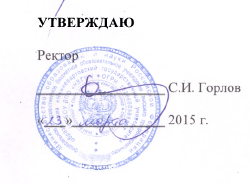 ПОРЯДОК ПЛАНИРОВАНИЯ РАБОТЫ ПРЕПОДАВАТЕЛЯ Принято решением Учёного совета от 23 марта 2015 г., протокол №12Одобрено решением Учебно-методического совета от 20 марта 2015 г., протокол №2Нижневартовск – 2015СОДЕРЖАНИЕ:    стр.1. Общие положения	32. Структура и порядок составления индивидуального плана работы преподавателя	5Приложение 1. Макет индивидуального плана работы преподавателя	7Лист согласования документа	15Лист регистрации изменений	16Лист ознакомления	171. Общие положенияПорядок  планирования работы преподавателя определяет общие требования к планированию, структуру и порядок составления индивидуального плана работы преподавателя в федеральном государственном бюджетном образовательном учреждении высшего профессионального образования «Нижневартовский государственный университет» (далее – Университет, НВГУ). Настоящий Порядок разработан в соответствии с:Федеральным законом РФ от 29.12.2012 г. № 273-ФЗ «Об образовании в Российской федерации» (в ред. от 03.02.2014); Приказом Минобрнауки РФ от 19.12.2013 № 1367 «Об утверждении порядка организации и осуществления образовательной деятельности по образовательным программам высшего образования – программам бакалавриата, программам специалитета, программам магистратуры»; Приказом Министерства образования и науки Российской Федерации от 19 ноября 2013 г. № 1259 «Об утверждении порядка организации и осуществления образовательной деятельности по образовательным программам высшего образования – программам подготовки научно-педагогических кадров в аспирантуре (адъюнктуре)»; Приказом Минобрнауки РФ от 22 декабря 2014 г. № 1601 «О продолжительности рабочего времени (нормах часов педагогической работы за ставку заработной платы) педагогических работников и о порядке определения учебной нагрузки педагогических работников, оговариваемой в трудовом договоре»; Уставом НВГУ; локальными нормативными актами Университета.При планировании работы преподавателей в Университете устанавливается ежегодный объем поручений лицам из числа профессорско-преподавательского состава, работающим на полную ставку, в 1440 часов, а для преподавателей-совместителей, работающих на 0,5 ставки – 720 часов. Для преподавателя, работающего на другую часть ставки, объем всех планируемых на учебный год работ должен быть установлен равным этой части ставки от 1440 часов.В индивидуальные планы преподавателей включаются все виды работ, выполняемых ими в течение учебного года с учетом продолжительности рабочего времени – не более 36 часов в неделю.Индивидуальный план работы преподавателя является основным документом, регламентирующим выполнение учебной нагрузки преподавателем, его учебно-методической, научно-исследовательской и организационно-методической работы в течение учебного года.При определении учебной нагрузки педагогических работников устанавливается ее объем по выполнению учебной (преподавательской) работы во взаимодействии с обучающимися по видам учебной деятельности, установленным учебным планом (индивидуальным учебным планом), текущему контролю успеваемости, промежуточной и итоговой аттестации обучающихся.Объем учебной нагрузки педагогических работников, выполняющих учебную (преподавательскую) работу, определяется ежегодно на начало учебного года по структурным подразделениям, с учетом обеспечиваемых ими направлений подготовки и устанавливается приказом ректора на основании решения ученого совета Университета, с учетом мнения выборного органа первичной профсоюзной организации. А также устанавливается средний объем учебной нагрузки, ее верхние пределы дифференцированно по должностям профессорско-преподавательского состава.Учебная нагрузка каждого педагогического работника определяется в зависимости от занимаемой им должности, уровня квалификации и не может превышать верхних пределов, устанавливаемых по должностям профессорско-преподавательского состава согласно п.1.4.Объем учебной нагрузки, установленный педагогическому работнику, оговаривается в трудовом договоре, заключаемом педагогическим работником с Университетом.Временное или постоянное изменение (увеличение или снижение) объема учебной нагрузки педагогических работников по сравнению с учебной нагрузкой, оговоренной в трудовом договоре, допускается только по соглашению сторон трудового договора, заключаемого в письменной форме.Об изменениях объема учебной нагрузки (увеличение или снижение), а также о причинах, вызвавших необходимость таких изменений, работодатель обязан уведомить педагогических работников в письменной форме не позднее, чем за два месяца до осуществления предполагаемых изменений, за исключением случаев, когда изменение объема учебной нагрузки осуществляется по соглашению сторон трудового договора.Нормы времени по видам деятельности, включаемых в учебную нагрузку педагогических работников, определяются Положением о нормах расчёта объёма учебной работы и основных видах учебно-методической, научно-исследовательской и других видах работ выполняемых ППС.В случае болезни преподавателя, оформленной больничным листом, годовой объем нагрузки уменьшается пропорционально сроку его болезни (6 часов за каждый рабочий день).Суммарный годовой объем учебной работы педагогического работника не должен превышать 900 часов в учебном году.2. Структура и порядок составления индивидуального плана работы преподавателяВ индивидуальном плане работы преподавателя (Приложение 1) предусматривается выполнение преподавателем работ по следующим разделам:учебная работа;учебно-методическая работа;научно-исследовательская работа;организационно-методическая работа.Учебная нагрузка педагогических работников включает в себя контактную работу обучающихся с преподавателем в видах учебной деятельности, установленных пунктом 54 Порядка организации и осуществления образовательной деятельности по образовательным программам высшего образования - программам бакалавриата, программам специалитета, программам магистратуры, утвержденного приказом Министерства образования и науки Российской Федерации от 19 декабря 2013 г. N 1367, пункта 9 Порядка организации и осуществления образовательной деятельности по образовательным программам высшего образования – программам подготовки научно-педагогических кадров в аспирантуре (адъюнктуре), утвержденного приказом Министерства образования и науки Российской Федерации от 19 ноября 2013 г. N 1259.Распределение учебной нагрузки производится заведующим кафедрой для каждого преподавателя отдельно с учетом необходимости выполнения коллективом кафедры всего объема закрепленной нагрузки в соответствии с учебными планами направлений подготовки (специальностей) и распоряжениями ректората.Объем различных видов учебно-методических, организационно-методических и научно-исследовательских работ планируется в часах в соответствии с Положением о нормах расчёта объёма учебной работы и основных видах учебно-методической, научно-исследовательской и других видах работ выполняемых ППС.В индивидуальный план не включатся работы, за которые преподаватель получает оплату по договорам гражданско-правового характера.Все виды работ, вносимые в индивидуальный план, должны быть чётко сформулированы, предусматривать конкретные формы и сроки отчётности.Объем учебной работы планируется по семестрам в соответствии с действующими учебными планами направлений подготовки (специальностей).Контактные виды работ, которые проводятся вне аудиторий (курсовое проектирование, контрольные работы и т.д.) планируется в соответствии с выделенными часами в семестрах в колонке КСР учебного плана.Работы по остальным разделам так же планируются по семестрам, в необходимых случаях – с указанием конкретных сроков выполнения.Индивидуальный план регламентирует работу преподавателя по выполнению его должностных обязанностей. Он составляется на основе плана работы кафедры на предстоящий учебный год преподавателем по согласованию с заведующим кафедрой перед началом учебного года (в июне), корректируется (если в этом возникает необходимость) и утверждается в первой половине сентября. Индивидуальный план разрабатывается в двух экземплярах, один из которых хранится на кафедре, второй – у преподавателя. Срок хранения индивидуального плана – 5 лет.Корректировка индивидуального плана преподавателя может производиться заведующим кафедрой при возникновении производственной необходимости.Преподаватель обязан по мере выполнения запланированных работ отмечать их выполнение с указанием фактических затрат времени в своем экземпляре плана. Эти же сведения в последнюю неделю семестра вносятся в экземпляр плана, хранящийся на кафедре.Выполнение учебной работы преподавателями учитывается ежемесячно на кафедрах. Соответствующие сведения передаются в учебное управление не позднее 10 числа последующего месяца (в электронном виде и на бумажном носителе).Отчёты преподавателей о выполнении индивидуальных планов заслушиваются на заседании кафедры в конце каждого семестра. Заключения кафедры о работе преподавателя фиксируются в протоколах заседания кафедры и в его индивидуальном плане, хранимом на кафедре. Преподаватель может вносить в отчет все дополнительные виды порученных и выполненных им работ с указанием фактически затраченных часов. В конце учебного года заведующий кафедрой делает заключение о выполнении преподавателем индивидуального плана за год.Результаты работы преподавателя за годы его пребывания в занимаемой должности учитываются при аттестации, очередном избрании его по конкурсу на должность профессорско-преподавательского состава, при его поощрении, либо при наложении взыскания.Приложение 1Макет индивидуального плана работы преподавателя2. УЧЕБНО-МЕТОДИЧЕСКАЯ РАБОТА на 2014-2015 учебный год «____»_____________20__г.Лист согласования документаЛист регистрации изменений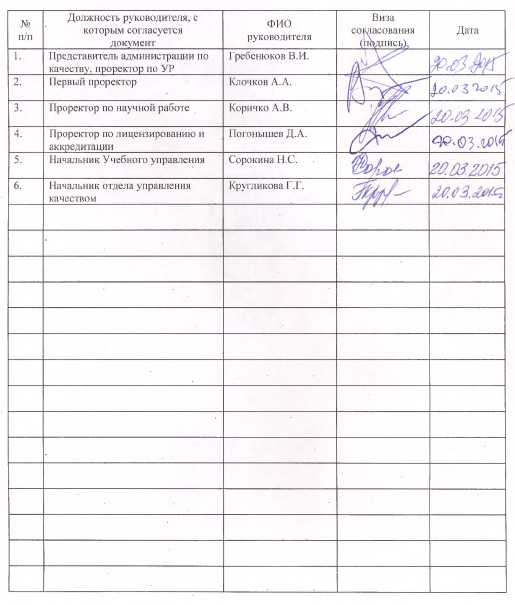 Лист ознакомления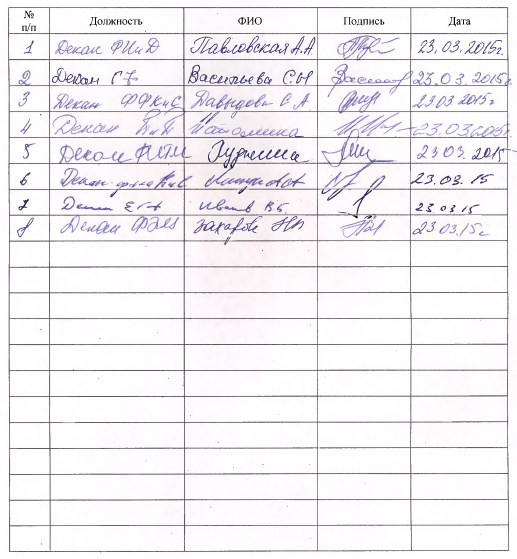 МИНИСТЕРСТВО ОБРАЗОВАНИЯ И НАУКИ РОССИЙСКОЙ ФЕДЕРАЦИИМИНИСТЕРСТВО ОБРАЗОВАНИЯ И НАУКИ РОССИЙСКОЙ ФЕДЕРАЦИИМИНИСТЕРСТВО ОБРАЗОВАНИЯ И НАУКИ РОССИЙСКОЙ ФЕДЕРАЦИИМИНИСТЕРСТВО ОБРАЗОВАНИЯ И НАУКИ РОССИЙСКОЙ ФЕДЕРАЦИИМИНИСТЕРСТВО ОБРАЗОВАНИЯ И НАУКИ РОССИЙСКОЙ ФЕДЕРАЦИИМИНИСТЕРСТВО ОБРАЗОВАНИЯ И НАУКИ РОССИЙСКОЙ ФЕДЕРАЦИИМИНИСТЕРСТВО ОБРАЗОВАНИЯ И НАУКИ РОССИЙСКОЙ ФЕДЕРАЦИИМИНИСТЕРСТВО ОБРАЗОВАНИЯ И НАУКИ РОССИЙСКОЙ ФЕДЕРАЦИИМИНИСТЕРСТВО ОБРАЗОВАНИЯ И НАУКИ РОССИЙСКОЙ ФЕДЕРАЦИИМИНИСТЕРСТВО ОБРАЗОВАНИЯ И НАУКИ РОССИЙСКОЙ ФЕДЕРАЦИИМИНИСТЕРСТВО ОБРАЗОВАНИЯ И НАУКИ РОССИЙСКОЙ ФЕДЕРАЦИИМИНИСТЕРСТВО ОБРАЗОВАНИЯ И НАУКИ РОССИЙСКОЙ ФЕДЕРАЦИИМИНИСТЕРСТВО ОБРАЗОВАНИЯ И НАУКИ РОССИЙСКОЙ ФЕДЕРАЦИИМИНИСТЕРСТВО ОБРАЗОВАНИЯ И НАУКИ РОССИЙСКОЙ ФЕДЕРАЦИИМИНИСТЕРСТВО ОБРАЗОВАНИЯ И НАУКИ РОССИЙСКОЙ ФЕДЕРАЦИИМИНИСТЕРСТВО ОБРАЗОВАНИЯ И НАУКИ РОССИЙСКОЙ ФЕДЕРАЦИИМИНИСТЕРСТВО ОБРАЗОВАНИЯ И НАУКИ РОССИЙСКОЙ ФЕДЕРАЦИИМИНИСТЕРСТВО ОБРАЗОВАНИЯ И НАУКИ РОССИЙСКОЙ ФЕДЕРАЦИИМИНИСТЕРСТВО ОБРАЗОВАНИЯ И НАУКИ РОССИЙСКОЙ ФЕДЕРАЦИИМИНИСТЕРСТВО ОБРАЗОВАНИЯ И НАУКИ РОССИЙСКОЙ ФЕДЕРАЦИИМИНИСТЕРСТВО ОБРАЗОВАНИЯ И НАУКИ РОССИЙСКОЙ ФЕДЕРАЦИИМИНИСТЕРСТВО ОБРАЗОВАНИЯ И НАУКИ РОССИЙСКОЙ ФЕДЕРАЦИИМИНИСТЕРСТВО ОБРАЗОВАНИЯ И НАУКИ РОССИЙСКОЙ ФЕДЕРАЦИИМИНИСТЕРСТВО ОБРАЗОВАНИЯ И НАУКИ РОССИЙСКОЙ ФЕДЕРАЦИИМИНИСТЕРСТВО ОБРАЗОВАНИЯ И НАУКИ РОССИЙСКОЙ ФЕДЕРАЦИИМИНИСТЕРСТВО ОБРАЗОВАНИЯ И НАУКИ РОССИЙСКОЙ ФЕДЕРАЦИИМИНИСТЕРСТВО ОБРАЗОВАНИЯ И НАУКИ РОССИЙСКОЙ ФЕДЕРАЦИИМИНИСТЕРСТВО ОБРАЗОВАНИЯ И НАУКИ РОССИЙСКОЙ ФЕДЕРАЦИИМИНИСТЕРСТВО ОБРАЗОВАНИЯ И НАУКИ РОССИЙСКОЙ ФЕДЕРАЦИИМИНИСТЕРСТВО ОБРАЗОВАНИЯ И НАУКИ РОССИЙСКОЙ ФЕДЕРАЦИИМИНИСТЕРСТВО ОБРАЗОВАНИЯ И НАУКИ РОССИЙСКОЙ ФЕДЕРАЦИИМИНИСТЕРСТВО ОБРАЗОВАНИЯ И НАУКИ РОССИЙСКОЙ ФЕДЕРАЦИИФЕДЕРАЛЬНОЕ ГОСУДАРСТВЕННОЕ БЮДЖЕТНОЕ ОБРАЗОВАТЕЛЬНОЕ УЧРЕЖДЕНИЕ  
ВЫСШЕГО ПРОФЕССИОНАЛЬНОГО ОБРАЗОВАНИЯФЕДЕРАЛЬНОЕ ГОСУДАРСТВЕННОЕ БЮДЖЕТНОЕ ОБРАЗОВАТЕЛЬНОЕ УЧРЕЖДЕНИЕ  
ВЫСШЕГО ПРОФЕССИОНАЛЬНОГО ОБРАЗОВАНИЯФЕДЕРАЛЬНОЕ ГОСУДАРСТВЕННОЕ БЮДЖЕТНОЕ ОБРАЗОВАТЕЛЬНОЕ УЧРЕЖДЕНИЕ  
ВЫСШЕГО ПРОФЕССИОНАЛЬНОГО ОБРАЗОВАНИЯФЕДЕРАЛЬНОЕ ГОСУДАРСТВЕННОЕ БЮДЖЕТНОЕ ОБРАЗОВАТЕЛЬНОЕ УЧРЕЖДЕНИЕ  
ВЫСШЕГО ПРОФЕССИОНАЛЬНОГО ОБРАЗОВАНИЯФЕДЕРАЛЬНОЕ ГОСУДАРСТВЕННОЕ БЮДЖЕТНОЕ ОБРАЗОВАТЕЛЬНОЕ УЧРЕЖДЕНИЕ  
ВЫСШЕГО ПРОФЕССИОНАЛЬНОГО ОБРАЗОВАНИЯФЕДЕРАЛЬНОЕ ГОСУДАРСТВЕННОЕ БЮДЖЕТНОЕ ОБРАЗОВАТЕЛЬНОЕ УЧРЕЖДЕНИЕ  
ВЫСШЕГО ПРОФЕССИОНАЛЬНОГО ОБРАЗОВАНИЯФЕДЕРАЛЬНОЕ ГОСУДАРСТВЕННОЕ БЮДЖЕТНОЕ ОБРАЗОВАТЕЛЬНОЕ УЧРЕЖДЕНИЕ  
ВЫСШЕГО ПРОФЕССИОНАЛЬНОГО ОБРАЗОВАНИЯФЕДЕРАЛЬНОЕ ГОСУДАРСТВЕННОЕ БЮДЖЕТНОЕ ОБРАЗОВАТЕЛЬНОЕ УЧРЕЖДЕНИЕ  
ВЫСШЕГО ПРОФЕССИОНАЛЬНОГО ОБРАЗОВАНИЯФЕДЕРАЛЬНОЕ ГОСУДАРСТВЕННОЕ БЮДЖЕТНОЕ ОБРАЗОВАТЕЛЬНОЕ УЧРЕЖДЕНИЕ  
ВЫСШЕГО ПРОФЕССИОНАЛЬНОГО ОБРАЗОВАНИЯФЕДЕРАЛЬНОЕ ГОСУДАРСТВЕННОЕ БЮДЖЕТНОЕ ОБРАЗОВАТЕЛЬНОЕ УЧРЕЖДЕНИЕ  
ВЫСШЕГО ПРОФЕССИОНАЛЬНОГО ОБРАЗОВАНИЯФЕДЕРАЛЬНОЕ ГОСУДАРСТВЕННОЕ БЮДЖЕТНОЕ ОБРАЗОВАТЕЛЬНОЕ УЧРЕЖДЕНИЕ  
ВЫСШЕГО ПРОФЕССИОНАЛЬНОГО ОБРАЗОВАНИЯФЕДЕРАЛЬНОЕ ГОСУДАРСТВЕННОЕ БЮДЖЕТНОЕ ОБРАЗОВАТЕЛЬНОЕ УЧРЕЖДЕНИЕ  
ВЫСШЕГО ПРОФЕССИОНАЛЬНОГО ОБРАЗОВАНИЯФЕДЕРАЛЬНОЕ ГОСУДАРСТВЕННОЕ БЮДЖЕТНОЕ ОБРАЗОВАТЕЛЬНОЕ УЧРЕЖДЕНИЕ  
ВЫСШЕГО ПРОФЕССИОНАЛЬНОГО ОБРАЗОВАНИЯФЕДЕРАЛЬНОЕ ГОСУДАРСТВЕННОЕ БЮДЖЕТНОЕ ОБРАЗОВАТЕЛЬНОЕ УЧРЕЖДЕНИЕ  
ВЫСШЕГО ПРОФЕССИОНАЛЬНОГО ОБРАЗОВАНИЯФЕДЕРАЛЬНОЕ ГОСУДАРСТВЕННОЕ БЮДЖЕТНОЕ ОБРАЗОВАТЕЛЬНОЕ УЧРЕЖДЕНИЕ  
ВЫСШЕГО ПРОФЕССИОНАЛЬНОГО ОБРАЗОВАНИЯФЕДЕРАЛЬНОЕ ГОСУДАРСТВЕННОЕ БЮДЖЕТНОЕ ОБРАЗОВАТЕЛЬНОЕ УЧРЕЖДЕНИЕ  
ВЫСШЕГО ПРОФЕССИОНАЛЬНОГО ОБРАЗОВАНИЯФЕДЕРАЛЬНОЕ ГОСУДАРСТВЕННОЕ БЮДЖЕТНОЕ ОБРАЗОВАТЕЛЬНОЕ УЧРЕЖДЕНИЕ  
ВЫСШЕГО ПРОФЕССИОНАЛЬНОГО ОБРАЗОВАНИЯФЕДЕРАЛЬНОЕ ГОСУДАРСТВЕННОЕ БЮДЖЕТНОЕ ОБРАЗОВАТЕЛЬНОЕ УЧРЕЖДЕНИЕ  
ВЫСШЕГО ПРОФЕССИОНАЛЬНОГО ОБРАЗОВАНИЯФЕДЕРАЛЬНОЕ ГОСУДАРСТВЕННОЕ БЮДЖЕТНОЕ ОБРАЗОВАТЕЛЬНОЕ УЧРЕЖДЕНИЕ  
ВЫСШЕГО ПРОФЕССИОНАЛЬНОГО ОБРАЗОВАНИЯФЕДЕРАЛЬНОЕ ГОСУДАРСТВЕННОЕ БЮДЖЕТНОЕ ОБРАЗОВАТЕЛЬНОЕ УЧРЕЖДЕНИЕ  
ВЫСШЕГО ПРОФЕССИОНАЛЬНОГО ОБРАЗОВАНИЯФЕДЕРАЛЬНОЕ ГОСУДАРСТВЕННОЕ БЮДЖЕТНОЕ ОБРАЗОВАТЕЛЬНОЕ УЧРЕЖДЕНИЕ  
ВЫСШЕГО ПРОФЕССИОНАЛЬНОГО ОБРАЗОВАНИЯФЕДЕРАЛЬНОЕ ГОСУДАРСТВЕННОЕ БЮДЖЕТНОЕ ОБРАЗОВАТЕЛЬНОЕ УЧРЕЖДЕНИЕ  
ВЫСШЕГО ПРОФЕССИОНАЛЬНОГО ОБРАЗОВАНИЯФЕДЕРАЛЬНОЕ ГОСУДАРСТВЕННОЕ БЮДЖЕТНОЕ ОБРАЗОВАТЕЛЬНОЕ УЧРЕЖДЕНИЕ  
ВЫСШЕГО ПРОФЕССИОНАЛЬНОГО ОБРАЗОВАНИЯФЕДЕРАЛЬНОЕ ГОСУДАРСТВЕННОЕ БЮДЖЕТНОЕ ОБРАЗОВАТЕЛЬНОЕ УЧРЕЖДЕНИЕ  
ВЫСШЕГО ПРОФЕССИОНАЛЬНОГО ОБРАЗОВАНИЯФЕДЕРАЛЬНОЕ ГОСУДАРСТВЕННОЕ БЮДЖЕТНОЕ ОБРАЗОВАТЕЛЬНОЕ УЧРЕЖДЕНИЕ  
ВЫСШЕГО ПРОФЕССИОНАЛЬНОГО ОБРАЗОВАНИЯФЕДЕРАЛЬНОЕ ГОСУДАРСТВЕННОЕ БЮДЖЕТНОЕ ОБРАЗОВАТЕЛЬНОЕ УЧРЕЖДЕНИЕ  
ВЫСШЕГО ПРОФЕССИОНАЛЬНОГО ОБРАЗОВАНИЯФЕДЕРАЛЬНОЕ ГОСУДАРСТВЕННОЕ БЮДЖЕТНОЕ ОБРАЗОВАТЕЛЬНОЕ УЧРЕЖДЕНИЕ  
ВЫСШЕГО ПРОФЕССИОНАЛЬНОГО ОБРАЗОВАНИЯФЕДЕРАЛЬНОЕ ГОСУДАРСТВЕННОЕ БЮДЖЕТНОЕ ОБРАЗОВАТЕЛЬНОЕ УЧРЕЖДЕНИЕ  
ВЫСШЕГО ПРОФЕССИОНАЛЬНОГО ОБРАЗОВАНИЯФЕДЕРАЛЬНОЕ ГОСУДАРСТВЕННОЕ БЮДЖЕТНОЕ ОБРАЗОВАТЕЛЬНОЕ УЧРЕЖДЕНИЕ  
ВЫСШЕГО ПРОФЕССИОНАЛЬНОГО ОБРАЗОВАНИЯФЕДЕРАЛЬНОЕ ГОСУДАРСТВЕННОЕ БЮДЖЕТНОЕ ОБРАЗОВАТЕЛЬНОЕ УЧРЕЖДЕНИЕ  
ВЫСШЕГО ПРОФЕССИОНАЛЬНОГО ОБРАЗОВАНИЯФЕДЕРАЛЬНОЕ ГОСУДАРСТВЕННОЕ БЮДЖЕТНОЕ ОБРАЗОВАТЕЛЬНОЕ УЧРЕЖДЕНИЕ  
ВЫСШЕГО ПРОФЕССИОНАЛЬНОГО ОБРАЗОВАНИЯФЕДЕРАЛЬНОЕ ГОСУДАРСТВЕННОЕ БЮДЖЕТНОЕ ОБРАЗОВАТЕЛЬНОЕ УЧРЕЖДЕНИЕ  
ВЫСШЕГО ПРОФЕССИОНАЛЬНОГО ОБРАЗОВАНИЯ«НИЖНЕВАРТОВСКИЙ ГОСУДАРСТВЕННЫЙ  УНИВЕРСИТЕТ»«НИЖНЕВАРТОВСКИЙ ГОСУДАРСТВЕННЫЙ  УНИВЕРСИТЕТ»«НИЖНЕВАРТОВСКИЙ ГОСУДАРСТВЕННЫЙ  УНИВЕРСИТЕТ»«НИЖНЕВАРТОВСКИЙ ГОСУДАРСТВЕННЫЙ  УНИВЕРСИТЕТ»«НИЖНЕВАРТОВСКИЙ ГОСУДАРСТВЕННЫЙ  УНИВЕРСИТЕТ»«НИЖНЕВАРТОВСКИЙ ГОСУДАРСТВЕННЫЙ  УНИВЕРСИТЕТ»«НИЖНЕВАРТОВСКИЙ ГОСУДАРСТВЕННЫЙ  УНИВЕРСИТЕТ»«НИЖНЕВАРТОВСКИЙ ГОСУДАРСТВЕННЫЙ  УНИВЕРСИТЕТ»«НИЖНЕВАРТОВСКИЙ ГОСУДАРСТВЕННЫЙ  УНИВЕРСИТЕТ»«НИЖНЕВАРТОВСКИЙ ГОСУДАРСТВЕННЫЙ  УНИВЕРСИТЕТ»«НИЖНЕВАРТОВСКИЙ ГОСУДАРСТВЕННЫЙ  УНИВЕРСИТЕТ»«НИЖНЕВАРТОВСКИЙ ГОСУДАРСТВЕННЫЙ  УНИВЕРСИТЕТ»«НИЖНЕВАРТОВСКИЙ ГОСУДАРСТВЕННЫЙ  УНИВЕРСИТЕТ»«НИЖНЕВАРТОВСКИЙ ГОСУДАРСТВЕННЫЙ  УНИВЕРСИТЕТ»«НИЖНЕВАРТОВСКИЙ ГОСУДАРСТВЕННЫЙ  УНИВЕРСИТЕТ»«НИЖНЕВАРТОВСКИЙ ГОСУДАРСТВЕННЫЙ  УНИВЕРСИТЕТ»«НИЖНЕВАРТОВСКИЙ ГОСУДАРСТВЕННЫЙ  УНИВЕРСИТЕТ»«НИЖНЕВАРТОВСКИЙ ГОСУДАРСТВЕННЫЙ  УНИВЕРСИТЕТ»«НИЖНЕВАРТОВСКИЙ ГОСУДАРСТВЕННЫЙ  УНИВЕРСИТЕТ»«НИЖНЕВАРТОВСКИЙ ГОСУДАРСТВЕННЫЙ  УНИВЕРСИТЕТ»«НИЖНЕВАРТОВСКИЙ ГОСУДАРСТВЕННЫЙ  УНИВЕРСИТЕТ»«НИЖНЕВАРТОВСКИЙ ГОСУДАРСТВЕННЫЙ  УНИВЕРСИТЕТ»«НИЖНЕВАРТОВСКИЙ ГОСУДАРСТВЕННЫЙ  УНИВЕРСИТЕТ»«НИЖНЕВАРТОВСКИЙ ГОСУДАРСТВЕННЫЙ  УНИВЕРСИТЕТ»«НИЖНЕВАРТОВСКИЙ ГОСУДАРСТВЕННЫЙ  УНИВЕРСИТЕТ»«НИЖНЕВАРТОВСКИЙ ГОСУДАРСТВЕННЫЙ  УНИВЕРСИТЕТ»«НИЖНЕВАРТОВСКИЙ ГОСУДАРСТВЕННЫЙ  УНИВЕРСИТЕТ»«НИЖНЕВАРТОВСКИЙ ГОСУДАРСТВЕННЫЙ  УНИВЕРСИТЕТ»«НИЖНЕВАРТОВСКИЙ ГОСУДАРСТВЕННЫЙ  УНИВЕРСИТЕТ»«НИЖНЕВАРТОВСКИЙ ГОСУДАРСТВЕННЫЙ  УНИВЕРСИТЕТ»«НИЖНЕВАРТОВСКИЙ ГОСУДАРСТВЕННЫЙ  УНИВЕРСИТЕТ»«НИЖНЕВАРТОВСКИЙ ГОСУДАРСТВЕННЫЙ  УНИВЕРСИТЕТ»            ЕСТЕСТВЕННО-ГЕОГРАФИЧЕСКИЙ ФАКУЛЬТЕТ            ЕСТЕСТВЕННО-ГЕОГРАФИЧЕСКИЙ ФАКУЛЬТЕТ            ЕСТЕСТВЕННО-ГЕОГРАФИЧЕСКИЙ ФАКУЛЬТЕТ            ЕСТЕСТВЕННО-ГЕОГРАФИЧЕСКИЙ ФАКУЛЬТЕТ            ЕСТЕСТВЕННО-ГЕОГРАФИЧЕСКИЙ ФАКУЛЬТЕТ            ЕСТЕСТВЕННО-ГЕОГРАФИЧЕСКИЙ ФАКУЛЬТЕТ            ЕСТЕСТВЕННО-ГЕОГРАФИЧЕСКИЙ ФАКУЛЬТЕТ            ЕСТЕСТВЕННО-ГЕОГРАФИЧЕСКИЙ ФАКУЛЬТЕТ            ЕСТЕСТВЕННО-ГЕОГРАФИЧЕСКИЙ ФАКУЛЬТЕТ            ЕСТЕСТВЕННО-ГЕОГРАФИЧЕСКИЙ ФАКУЛЬТЕТ            ЕСТЕСТВЕННО-ГЕОГРАФИЧЕСКИЙ ФАКУЛЬТЕТ            ЕСТЕСТВЕННО-ГЕОГРАФИЧЕСКИЙ ФАКУЛЬТЕТ            ЕСТЕСТВЕННО-ГЕОГРАФИЧЕСКИЙ ФАКУЛЬТЕТ            ЕСТЕСТВЕННО-ГЕОГРАФИЧЕСКИЙ ФАКУЛЬТЕТ            ЕСТЕСТВЕННО-ГЕОГРАФИЧЕСКИЙ ФАКУЛЬТЕТ            ЕСТЕСТВЕННО-ГЕОГРАФИЧЕСКИЙ ФАКУЛЬТЕТ            ЕСТЕСТВЕННО-ГЕОГРАФИЧЕСКИЙ ФАКУЛЬТЕТ            ЕСТЕСТВЕННО-ГЕОГРАФИЧЕСКИЙ ФАКУЛЬТЕТ            ЕСТЕСТВЕННО-ГЕОГРАФИЧЕСКИЙ ФАКУЛЬТЕТ            ЕСТЕСТВЕННО-ГЕОГРАФИЧЕСКИЙ ФАКУЛЬТЕТ            ЕСТЕСТВЕННО-ГЕОГРАФИЧЕСКИЙ ФАКУЛЬТЕТ            ЕСТЕСТВЕННО-ГЕОГРАФИЧЕСКИЙ ФАКУЛЬТЕТ            ЕСТЕСТВЕННО-ГЕОГРАФИЧЕСКИЙ ФАКУЛЬТЕТ            ЕСТЕСТВЕННО-ГЕОГРАФИЧЕСКИЙ ФАКУЛЬТЕТ            ЕСТЕСТВЕННО-ГЕОГРАФИЧЕСКИЙ ФАКУЛЬТЕТ            ЕСТЕСТВЕННО-ГЕОГРАФИЧЕСКИЙ ФАКУЛЬТЕТ            ЕСТЕСТВЕННО-ГЕОГРАФИЧЕСКИЙ ФАКУЛЬТЕТ            ЕСТЕСТВЕННО-ГЕОГРАФИЧЕСКИЙ ФАКУЛЬТЕТ            ЕСТЕСТВЕННО-ГЕОГРАФИЧЕСКИЙ ФАКУЛЬТЕТ                                                    (факультет)                                                    (факультет)                                                    (факультет)                                                    (факультет)                                                    (факультет)                                                    (факультет)                                                    (факультет)                                                    (факультет)                                                    (факультет)                                                    (факультет)                                                    (факультет)                                                    (факультет)                                                    (факультет)                                                    (факультет)                                                    (факультет)                                                    (факультет)                                                    (факультет)                                                    (факультет)                                                    (факультет)                                                    (факультет)                                                    (факультет)                                               ЭНЕРГЕТИКИ                                               ЭНЕРГЕТИКИ                                               ЭНЕРГЕТИКИ                                               ЭНЕРГЕТИКИ                                               ЭНЕРГЕТИКИ                                               ЭНЕРГЕТИКИ                                               ЭНЕРГЕТИКИ                                               ЭНЕРГЕТИКИ                                               ЭНЕРГЕТИКИ                                               ЭНЕРГЕТИКИ                                               ЭНЕРГЕТИКИ                                               ЭНЕРГЕТИКИ                                               ЭНЕРГЕТИКИ                                               ЭНЕРГЕТИКИ                                               ЭНЕРГЕТИКИ                                               ЭНЕРГЕТИКИ                                               ЭНЕРГЕТИКИ                                               ЭНЕРГЕТИКИ                                               ЭНЕРГЕТИКИ                                               ЭНЕРГЕТИКИ                                               ЭНЕРГЕТИКИ                                               ЭНЕРГЕТИКИ                                               ЭНЕРГЕТИКИ                                               ЭНЕРГЕТИКИ                                               ЭНЕРГЕТИКИ                                               ЭНЕРГЕТИКИ                                               ЭНЕРГЕТИКИ                                               ЭНЕРГЕТИКИ                                               ЭНЕРГЕТИКИ                                                      (кафедра)                                                      (кафедра)                                                      (кафедра)                                                      (кафедра)                                                      (кафедра)                                                      (кафедра)                                                      (кафедра)                                                      (кафедра)                                                      (кафедра)                                                      (кафедра)                                                      (кафедра)                                                      (кафедра)                                                      (кафедра)                                                      (кафедра)                                                      (кафедра)                                                      (кафедра)                                                      (кафедра)                                                      (кафедра)                                                      (кафедра)                                                      (кафедра)                                                      (кафедра)ИНДИВИДУАЛЬНЫЙ ПЛАНИНДИВИДУАЛЬНЫЙ ПЛАНИНДИВИДУАЛЬНЫЙ ПЛАНИНДИВИДУАЛЬНЫЙ ПЛАНИНДИВИДУАЛЬНЫЙ ПЛАНИНДИВИДУАЛЬНЫЙ ПЛАНИНДИВИДУАЛЬНЫЙ ПЛАНИНДИВИДУАЛЬНЫЙ ПЛАНИНДИВИДУАЛЬНЫЙ ПЛАНИНДИВИДУАЛЬНЫЙ ПЛАНИНДИВИДУАЛЬНЫЙ ПЛАНИНДИВИДУАЛЬНЫЙ ПЛАНИНДИВИДУАЛЬНЫЙ ПЛАНИНДИВИДУАЛЬНЫЙ ПЛАНИНДИВИДУАЛЬНЫЙ ПЛАНИНДИВИДУАЛЬНЫЙ ПЛАНИНДИВИДУАЛЬНЫЙ ПЛАНИНДИВИДУАЛЬНЫЙ ПЛАНИНДИВИДУАЛЬНЫЙ ПЛАНИНДИВИДУАЛЬНЫЙ ПЛАНИНДИВИДУАЛЬНЫЙ ПЛАНИНДИВИДУАЛЬНЫЙ ПЛАНИНДИВИДУАЛЬНЫЙ ПЛАНИНДИВИДУАЛЬНЫЙ ПЛАНИНДИВИДУАЛЬНЫЙ ПЛАНИНДИВИДУАЛЬНЫЙ ПЛАНИНДИВИДУАЛЬНЫЙ ПЛАНИНДИВИДУАЛЬНЫЙ ПЛАНИНДИВИДУАЛЬНЫЙ ПЛАНИНДИВИДУАЛЬНЫЙ ПЛАНИНДИВИДУАЛЬНЫЙ ПЛАНИНДИВИДУАЛЬНЫЙ ПЛАНРАБОТЫ ПРЕПОДАВАТЕЛЯРАБОТЫ ПРЕПОДАВАТЕЛЯРАБОТЫ ПРЕПОДАВАТЕЛЯРАБОТЫ ПРЕПОДАВАТЕЛЯРАБОТЫ ПРЕПОДАВАТЕЛЯРАБОТЫ ПРЕПОДАВАТЕЛЯРАБОТЫ ПРЕПОДАВАТЕЛЯРАБОТЫ ПРЕПОДАВАТЕЛЯРАБОТЫ ПРЕПОДАВАТЕЛЯРАБОТЫ ПРЕПОДАВАТЕЛЯРАБОТЫ ПРЕПОДАВАТЕЛЯРАБОТЫ ПРЕПОДАВАТЕЛЯРАБОТЫ ПРЕПОДАВАТЕЛЯРАБОТЫ ПРЕПОДАВАТЕЛЯРАБОТЫ ПРЕПОДАВАТЕЛЯРАБОТЫ ПРЕПОДАВАТЕЛЯРАБОТЫ ПРЕПОДАВАТЕЛЯРАБОТЫ ПРЕПОДАВАТЕЛЯРАБОТЫ ПРЕПОДАВАТЕЛЯРАБОТЫ ПРЕПОДАВАТЕЛЯРАБОТЫ ПРЕПОДАВАТЕЛЯРАБОТЫ ПРЕПОДАВАТЕЛЯРАБОТЫ ПРЕПОДАВАТЕЛЯРАБОТЫ ПРЕПОДАВАТЕЛЯРАБОТЫ ПРЕПОДАВАТЕЛЯРАБОТЫ ПРЕПОДАВАТЕЛЯРАБОТЫ ПРЕПОДАВАТЕЛЯРАБОТЫ ПРЕПОДАВАТЕЛЯРАБОТЫ ПРЕПОДАВАТЕЛЯРАБОТЫ ПРЕПОДАВАТЕЛЯРАБОТЫ ПРЕПОДАВАТЕЛЯРАБОТЫ ПРЕПОДАВАТЕЛЯна 2014/2015 учебный годна 2014/2015 учебный годна 2014/2015 учебный годна 2014/2015 учебный годна 2014/2015 учебный годна 2014/2015 учебный годна 2014/2015 учебный годна 2014/2015 учебный годна 2014/2015 учебный годна 2014/2015 учебный годна 2014/2015 учебный годна 2014/2015 учебный годна 2014/2015 учебный годна 2014/2015 учебный годна 2014/2015 учебный годна 2014/2015 учебный годна 2014/2015 учебный годна 2014/2015 учебный годна 2014/2015 учебный годна 2014/2015 учебный годна 2014/2015 учебный годМИНИСТЕРСТВО ОБРАЗОВАНИЯ И НАУКИ РОССИЙСКОЙ ФЕДЕРАЦИИМИНИСТЕРСТВО ОБРАЗОВАНИЯ И НАУКИ РОССИЙСКОЙ ФЕДЕРАЦИИМИНИСТЕРСТВО ОБРАЗОВАНИЯ И НАУКИ РОССИЙСКОЙ ФЕДЕРАЦИИМИНИСТЕРСТВО ОБРАЗОВАНИЯ И НАУКИ РОССИЙСКОЙ ФЕДЕРАЦИИМИНИСТЕРСТВО ОБРАЗОВАНИЯ И НАУКИ РОССИЙСКОЙ ФЕДЕРАЦИИМИНИСТЕРСТВО ОБРАЗОВАНИЯ И НАУКИ РОССИЙСКОЙ ФЕДЕРАЦИИМИНИСТЕРСТВО ОБРАЗОВАНИЯ И НАУКИ РОССИЙСКОЙ ФЕДЕРАЦИИМИНИСТЕРСТВО ОБРАЗОВАНИЯ И НАУКИ РОССИЙСКОЙ ФЕДЕРАЦИИМИНИСТЕРСТВО ОБРАЗОВАНИЯ И НАУКИ РОССИЙСКОЙ ФЕДЕРАЦИИМИНИСТЕРСТВО ОБРАЗОВАНИЯ И НАУКИ РОССИЙСКОЙ ФЕДЕРАЦИИМИНИСТЕРСТВО ОБРАЗОВАНИЯ И НАУКИ РОССИЙСКОЙ ФЕДЕРАЦИИМИНИСТЕРСТВО ОБРАЗОВАНИЯ И НАУКИ РОССИЙСКОЙ ФЕДЕРАЦИИМИНИСТЕРСТВО ОБРАЗОВАНИЯ И НАУКИ РОССИЙСКОЙ ФЕДЕРАЦИИМИНИСТЕРСТВО ОБРАЗОВАНИЯ И НАУКИ РОССИЙСКОЙ ФЕДЕРАЦИИМИНИСТЕРСТВО ОБРАЗОВАНИЯ И НАУКИ РОССИЙСКОЙ ФЕДЕРАЦИИМИНИСТЕРСТВО ОБРАЗОВАНИЯ И НАУКИ РОССИЙСКОЙ ФЕДЕРАЦИИМИНИСТЕРСТВО ОБРАЗОВАНИЯ И НАУКИ РОССИЙСКОЙ ФЕДЕРАЦИИМИНИСТЕРСТВО ОБРАЗОВАНИЯ И НАУКИ РОССИЙСКОЙ ФЕДЕРАЦИИМИНИСТЕРСТВО ОБРАЗОВАНИЯ И НАУКИ РОССИЙСКОЙ ФЕДЕРАЦИИМИНИСТЕРСТВО ОБРАЗОВАНИЯ И НАУКИ РОССИЙСКОЙ ФЕДЕРАЦИИМИНИСТЕРСТВО ОБРАЗОВАНИЯ И НАУКИ РОССИЙСКОЙ ФЕДЕРАЦИИМИНИСТЕРСТВО ОБРАЗОВАНИЯ И НАУКИ РОССИЙСКОЙ ФЕДЕРАЦИИМИНИСТЕРСТВО ОБРАЗОВАНИЯ И НАУКИ РОССИЙСКОЙ ФЕДЕРАЦИИМИНИСТЕРСТВО ОБРАЗОВАНИЯ И НАУКИ РОССИЙСКОЙ ФЕДЕРАЦИИМИНИСТЕРСТВО ОБРАЗОВАНИЯ И НАУКИ РОССИЙСКОЙ ФЕДЕРАЦИИМИНИСТЕРСТВО ОБРАЗОВАНИЯ И НАУКИ РОССИЙСКОЙ ФЕДЕРАЦИИМИНИСТЕРСТВО ОБРАЗОВАНИЯ И НАУКИ РОССИЙСКОЙ ФЕДЕРАЦИИМИНИСТЕРСТВО ОБРАЗОВАНИЯ И НАУКИ РОССИЙСКОЙ ФЕДЕРАЦИИМИНИСТЕРСТВО ОБРАЗОВАНИЯ И НАУКИ РОССИЙСКОЙ ФЕДЕРАЦИИМИНИСТЕРСТВО ОБРАЗОВАНИЯ И НАУКИ РОССИЙСКОЙ ФЕДЕРАЦИИМИНИСТЕРСТВО ОБРАЗОВАНИЯ И НАУКИ РОССИЙСКОЙ ФЕДЕРАЦИИМИНИСТЕРСТВО ОБРАЗОВАНИЯ И НАУКИ РОССИЙСКОЙ ФЕДЕРАЦИИМИНИСТЕРСТВО ОБРАЗОВАНИЯ И НАУКИ РОССИЙСКОЙ ФЕДЕРАЦИИМИНИСТЕРСТВО ОБРАЗОВАНИЯ И НАУКИ РОССИЙСКОЙ ФЕДЕРАЦИИМИНИСТЕРСТВО ОБРАЗОВАНИЯ И НАУКИ РОССИЙСКОЙ ФЕДЕРАЦИИФЕДЕРАЛЬНОЕ ГОСУДАРСТВЕННОЕ БЮДЖЕТНОЕ ОБРАЗОВАТЕЛЬНОЕ УЧРЕЖДЕНИЕ  
ВЫСШЕГО ПРОФЕССИОНАЛЬНОГО ОБРАЗОВАНИЯФЕДЕРАЛЬНОЕ ГОСУДАРСТВЕННОЕ БЮДЖЕТНОЕ ОБРАЗОВАТЕЛЬНОЕ УЧРЕЖДЕНИЕ  
ВЫСШЕГО ПРОФЕССИОНАЛЬНОГО ОБРАЗОВАНИЯФЕДЕРАЛЬНОЕ ГОСУДАРСТВЕННОЕ БЮДЖЕТНОЕ ОБРАЗОВАТЕЛЬНОЕ УЧРЕЖДЕНИЕ  
ВЫСШЕГО ПРОФЕССИОНАЛЬНОГО ОБРАЗОВАНИЯФЕДЕРАЛЬНОЕ ГОСУДАРСТВЕННОЕ БЮДЖЕТНОЕ ОБРАЗОВАТЕЛЬНОЕ УЧРЕЖДЕНИЕ  
ВЫСШЕГО ПРОФЕССИОНАЛЬНОГО ОБРАЗОВАНИЯФЕДЕРАЛЬНОЕ ГОСУДАРСТВЕННОЕ БЮДЖЕТНОЕ ОБРАЗОВАТЕЛЬНОЕ УЧРЕЖДЕНИЕ  
ВЫСШЕГО ПРОФЕССИОНАЛЬНОГО ОБРАЗОВАНИЯФЕДЕРАЛЬНОЕ ГОСУДАРСТВЕННОЕ БЮДЖЕТНОЕ ОБРАЗОВАТЕЛЬНОЕ УЧРЕЖДЕНИЕ  
ВЫСШЕГО ПРОФЕССИОНАЛЬНОГО ОБРАЗОВАНИЯФЕДЕРАЛЬНОЕ ГОСУДАРСТВЕННОЕ БЮДЖЕТНОЕ ОБРАЗОВАТЕЛЬНОЕ УЧРЕЖДЕНИЕ  
ВЫСШЕГО ПРОФЕССИОНАЛЬНОГО ОБРАЗОВАНИЯФЕДЕРАЛЬНОЕ ГОСУДАРСТВЕННОЕ БЮДЖЕТНОЕ ОБРАЗОВАТЕЛЬНОЕ УЧРЕЖДЕНИЕ  
ВЫСШЕГО ПРОФЕССИОНАЛЬНОГО ОБРАЗОВАНИЯФЕДЕРАЛЬНОЕ ГОСУДАРСТВЕННОЕ БЮДЖЕТНОЕ ОБРАЗОВАТЕЛЬНОЕ УЧРЕЖДЕНИЕ  
ВЫСШЕГО ПРОФЕССИОНАЛЬНОГО ОБРАЗОВАНИЯФЕДЕРАЛЬНОЕ ГОСУДАРСТВЕННОЕ БЮДЖЕТНОЕ ОБРАЗОВАТЕЛЬНОЕ УЧРЕЖДЕНИЕ  
ВЫСШЕГО ПРОФЕССИОНАЛЬНОГО ОБРАЗОВАНИЯФЕДЕРАЛЬНОЕ ГОСУДАРСТВЕННОЕ БЮДЖЕТНОЕ ОБРАЗОВАТЕЛЬНОЕ УЧРЕЖДЕНИЕ  
ВЫСШЕГО ПРОФЕССИОНАЛЬНОГО ОБРАЗОВАНИЯФЕДЕРАЛЬНОЕ ГОСУДАРСТВЕННОЕ БЮДЖЕТНОЕ ОБРАЗОВАТЕЛЬНОЕ УЧРЕЖДЕНИЕ  
ВЫСШЕГО ПРОФЕССИОНАЛЬНОГО ОБРАЗОВАНИЯФЕДЕРАЛЬНОЕ ГОСУДАРСТВЕННОЕ БЮДЖЕТНОЕ ОБРАЗОВАТЕЛЬНОЕ УЧРЕЖДЕНИЕ  
ВЫСШЕГО ПРОФЕССИОНАЛЬНОГО ОБРАЗОВАНИЯФЕДЕРАЛЬНОЕ ГОСУДАРСТВЕННОЕ БЮДЖЕТНОЕ ОБРАЗОВАТЕЛЬНОЕ УЧРЕЖДЕНИЕ  
ВЫСШЕГО ПРОФЕССИОНАЛЬНОГО ОБРАЗОВАНИЯФЕДЕРАЛЬНОЕ ГОСУДАРСТВЕННОЕ БЮДЖЕТНОЕ ОБРАЗОВАТЕЛЬНОЕ УЧРЕЖДЕНИЕ  
ВЫСШЕГО ПРОФЕССИОНАЛЬНОГО ОБРАЗОВАНИЯФЕДЕРАЛЬНОЕ ГОСУДАРСТВЕННОЕ БЮДЖЕТНОЕ ОБРАЗОВАТЕЛЬНОЕ УЧРЕЖДЕНИЕ  
ВЫСШЕГО ПРОФЕССИОНАЛЬНОГО ОБРАЗОВАНИЯФЕДЕРАЛЬНОЕ ГОСУДАРСТВЕННОЕ БЮДЖЕТНОЕ ОБРАЗОВАТЕЛЬНОЕ УЧРЕЖДЕНИЕ  
ВЫСШЕГО ПРОФЕССИОНАЛЬНОГО ОБРАЗОВАНИЯФЕДЕРАЛЬНОЕ ГОСУДАРСТВЕННОЕ БЮДЖЕТНОЕ ОБРАЗОВАТЕЛЬНОЕ УЧРЕЖДЕНИЕ  
ВЫСШЕГО ПРОФЕССИОНАЛЬНОГО ОБРАЗОВАНИЯФЕДЕРАЛЬНОЕ ГОСУДАРСТВЕННОЕ БЮДЖЕТНОЕ ОБРАЗОВАТЕЛЬНОЕ УЧРЕЖДЕНИЕ  
ВЫСШЕГО ПРОФЕССИОНАЛЬНОГО ОБРАЗОВАНИЯФЕДЕРАЛЬНОЕ ГОСУДАРСТВЕННОЕ БЮДЖЕТНОЕ ОБРАЗОВАТЕЛЬНОЕ УЧРЕЖДЕНИЕ  
ВЫСШЕГО ПРОФЕССИОНАЛЬНОГО ОБРАЗОВАНИЯФЕДЕРАЛЬНОЕ ГОСУДАРСТВЕННОЕ БЮДЖЕТНОЕ ОБРАЗОВАТЕЛЬНОЕ УЧРЕЖДЕНИЕ  
ВЫСШЕГО ПРОФЕССИОНАЛЬНОГО ОБРАЗОВАНИЯФЕДЕРАЛЬНОЕ ГОСУДАРСТВЕННОЕ БЮДЖЕТНОЕ ОБРАЗОВАТЕЛЬНОЕ УЧРЕЖДЕНИЕ  
ВЫСШЕГО ПРОФЕССИОНАЛЬНОГО ОБРАЗОВАНИЯФЕДЕРАЛЬНОЕ ГОСУДАРСТВЕННОЕ БЮДЖЕТНОЕ ОБРАЗОВАТЕЛЬНОЕ УЧРЕЖДЕНИЕ  
ВЫСШЕГО ПРОФЕССИОНАЛЬНОГО ОБРАЗОВАНИЯФЕДЕРАЛЬНОЕ ГОСУДАРСТВЕННОЕ БЮДЖЕТНОЕ ОБРАЗОВАТЕЛЬНОЕ УЧРЕЖДЕНИЕ  
ВЫСШЕГО ПРОФЕССИОНАЛЬНОГО ОБРАЗОВАНИЯФЕДЕРАЛЬНОЕ ГОСУДАРСТВЕННОЕ БЮДЖЕТНОЕ ОБРАЗОВАТЕЛЬНОЕ УЧРЕЖДЕНИЕ  
ВЫСШЕГО ПРОФЕССИОНАЛЬНОГО ОБРАЗОВАНИЯФЕДЕРАЛЬНОЕ ГОСУДАРСТВЕННОЕ БЮДЖЕТНОЕ ОБРАЗОВАТЕЛЬНОЕ УЧРЕЖДЕНИЕ  
ВЫСШЕГО ПРОФЕССИОНАЛЬНОГО ОБРАЗОВАНИЯФЕДЕРАЛЬНОЕ ГОСУДАРСТВЕННОЕ БЮДЖЕТНОЕ ОБРАЗОВАТЕЛЬНОЕ УЧРЕЖДЕНИЕ  
ВЫСШЕГО ПРОФЕССИОНАЛЬНОГО ОБРАЗОВАНИЯФЕДЕРАЛЬНОЕ ГОСУДАРСТВЕННОЕ БЮДЖЕТНОЕ ОБРАЗОВАТЕЛЬНОЕ УЧРЕЖДЕНИЕ  
ВЫСШЕГО ПРОФЕССИОНАЛЬНОГО ОБРАЗОВАНИЯФЕДЕРАЛЬНОЕ ГОСУДАРСТВЕННОЕ БЮДЖЕТНОЕ ОБРАЗОВАТЕЛЬНОЕ УЧРЕЖДЕНИЕ  
ВЫСШЕГО ПРОФЕССИОНАЛЬНОГО ОБРАЗОВАНИЯФЕДЕРАЛЬНОЕ ГОСУДАРСТВЕННОЕ БЮДЖЕТНОЕ ОБРАЗОВАТЕЛЬНОЕ УЧРЕЖДЕНИЕ  
ВЫСШЕГО ПРОФЕССИОНАЛЬНОГО ОБРАЗОВАНИЯФЕДЕРАЛЬНОЕ ГОСУДАРСТВЕННОЕ БЮДЖЕТНОЕ ОБРАЗОВАТЕЛЬНОЕ УЧРЕЖДЕНИЕ  
ВЫСШЕГО ПРОФЕССИОНАЛЬНОГО ОБРАЗОВАНИЯФЕДЕРАЛЬНОЕ ГОСУДАРСТВЕННОЕ БЮДЖЕТНОЕ ОБРАЗОВАТЕЛЬНОЕ УЧРЕЖДЕНИЕ  
ВЫСШЕГО ПРОФЕССИОНАЛЬНОГО ОБРАЗОВАНИЯФЕДЕРАЛЬНОЕ ГОСУДАРСТВЕННОЕ БЮДЖЕТНОЕ ОБРАЗОВАТЕЛЬНОЕ УЧРЕЖДЕНИЕ  
ВЫСШЕГО ПРОФЕССИОНАЛЬНОГО ОБРАЗОВАНИЯФЕДЕРАЛЬНОЕ ГОСУДАРСТВЕННОЕ БЮДЖЕТНОЕ ОБРАЗОВАТЕЛЬНОЕ УЧРЕЖДЕНИЕ  
ВЫСШЕГО ПРОФЕССИОНАЛЬНОГО ОБРАЗОВАНИЯФЕДЕРАЛЬНОЕ ГОСУДАРСТВЕННОЕ БЮДЖЕТНОЕ ОБРАЗОВАТЕЛЬНОЕ УЧРЕЖДЕНИЕ  
ВЫСШЕГО ПРОФЕССИОНАЛЬНОГО ОБРАЗОВАНИЯ«НИЖНЕВАРТОВСКИЙ ГОСУДАРСТВЕННЫЙ  УНИВЕРСИТЕТ»«НИЖНЕВАРТОВСКИЙ ГОСУДАРСТВЕННЫЙ  УНИВЕРСИТЕТ»«НИЖНЕВАРТОВСКИЙ ГОСУДАРСТВЕННЫЙ  УНИВЕРСИТЕТ»«НИЖНЕВАРТОВСКИЙ ГОСУДАРСТВЕННЫЙ  УНИВЕРСИТЕТ»«НИЖНЕВАРТОВСКИЙ ГОСУДАРСТВЕННЫЙ  УНИВЕРСИТЕТ»«НИЖНЕВАРТОВСКИЙ ГОСУДАРСТВЕННЫЙ  УНИВЕРСИТЕТ»«НИЖНЕВАРТОВСКИЙ ГОСУДАРСТВЕННЫЙ  УНИВЕРСИТЕТ»«НИЖНЕВАРТОВСКИЙ ГОСУДАРСТВЕННЫЙ  УНИВЕРСИТЕТ»«НИЖНЕВАРТОВСКИЙ ГОСУДАРСТВЕННЫЙ  УНИВЕРСИТЕТ»«НИЖНЕВАРТОВСКИЙ ГОСУДАРСТВЕННЫЙ  УНИВЕРСИТЕТ»«НИЖНЕВАРТОВСКИЙ ГОСУДАРСТВЕННЫЙ  УНИВЕРСИТЕТ»«НИЖНЕВАРТОВСКИЙ ГОСУДАРСТВЕННЫЙ  УНИВЕРСИТЕТ»«НИЖНЕВАРТОВСКИЙ ГОСУДАРСТВЕННЫЙ  УНИВЕРСИТЕТ»«НИЖНЕВАРТОВСКИЙ ГОСУДАРСТВЕННЫЙ  УНИВЕРСИТЕТ»«НИЖНЕВАРТОВСКИЙ ГОСУДАРСТВЕННЫЙ  УНИВЕРСИТЕТ»«НИЖНЕВАРТОВСКИЙ ГОСУДАРСТВЕННЫЙ  УНИВЕРСИТЕТ»«НИЖНЕВАРТОВСКИЙ ГОСУДАРСТВЕННЫЙ  УНИВЕРСИТЕТ»«НИЖНЕВАРТОВСКИЙ ГОСУДАРСТВЕННЫЙ  УНИВЕРСИТЕТ»«НИЖНЕВАРТОВСКИЙ ГОСУДАРСТВЕННЫЙ  УНИВЕРСИТЕТ»«НИЖНЕВАРТОВСКИЙ ГОСУДАРСТВЕННЫЙ  УНИВЕРСИТЕТ»«НИЖНЕВАРТОВСКИЙ ГОСУДАРСТВЕННЫЙ  УНИВЕРСИТЕТ»«НИЖНЕВАРТОВСКИЙ ГОСУДАРСТВЕННЫЙ  УНИВЕРСИТЕТ»«НИЖНЕВАРТОВСКИЙ ГОСУДАРСТВЕННЫЙ  УНИВЕРСИТЕТ»«НИЖНЕВАРТОВСКИЙ ГОСУДАРСТВЕННЫЙ  УНИВЕРСИТЕТ»«НИЖНЕВАРТОВСКИЙ ГОСУДАРСТВЕННЫЙ  УНИВЕРСИТЕТ»«НИЖНЕВАРТОВСКИЙ ГОСУДАРСТВЕННЫЙ  УНИВЕРСИТЕТ»«НИЖНЕВАРТОВСКИЙ ГОСУДАРСТВЕННЫЙ  УНИВЕРСИТЕТ»«НИЖНЕВАРТОВСКИЙ ГОСУДАРСТВЕННЫЙ  УНИВЕРСИТЕТ»«НИЖНЕВАРТОВСКИЙ ГОСУДАРСТВЕННЫЙ  УНИВЕРСИТЕТ»«НИЖНЕВАРТОВСКИЙ ГОСУДАРСТВЕННЫЙ  УНИВЕРСИТЕТ»«НИЖНЕВАРТОВСКИЙ ГОСУДАРСТВЕННЫЙ  УНИВЕРСИТЕТ»«НИЖНЕВАРТОВСКИЙ ГОСУДАРСТВЕННЫЙ  УНИВЕРСИТЕТ»«НИЖНЕВАРТОВСКИЙ ГОСУДАРСТВЕННЫЙ  УНИВЕРСИТЕТ»«НИЖНЕВАРТОВСКИЙ ГОСУДАРСТВЕННЫЙ  УНИВЕРСИТЕТ»«НИЖНЕВАРТОВСКИЙ ГОСУДАРСТВЕННЫЙ  УНИВЕРСИТЕТ»ЕСТЕСТВЕННО-ГЕОГРАФИЧЕСКИЙ ФАКУЛЬТЕТЕСТЕСТВЕННО-ГЕОГРАФИЧЕСКИЙ ФАКУЛЬТЕТЕСТЕСТВЕННО-ГЕОГРАФИЧЕСКИЙ ФАКУЛЬТЕТЕСТЕСТВЕННО-ГЕОГРАФИЧЕСКИЙ ФАКУЛЬТЕТЕСТЕСТВЕННО-ГЕОГРАФИЧЕСКИЙ ФАКУЛЬТЕТЕСТЕСТВЕННО-ГЕОГРАФИЧЕСКИЙ ФАКУЛЬТЕТЕСТЕСТВЕННО-ГЕОГРАФИЧЕСКИЙ ФАКУЛЬТЕТЕСТЕСТВЕННО-ГЕОГРАФИЧЕСКИЙ ФАКУЛЬТЕТЕСТЕСТВЕННО-ГЕОГРАФИЧЕСКИЙ ФАКУЛЬТЕТЕСТЕСТВЕННО-ГЕОГРАФИЧЕСКИЙ ФАКУЛЬТЕТЕСТЕСТВЕННО-ГЕОГРАФИЧЕСКИЙ ФАКУЛЬТЕТЕСТЕСТВЕННО-ГЕОГРАФИЧЕСКИЙ ФАКУЛЬТЕТЕСТЕСТВЕННО-ГЕОГРАФИЧЕСКИЙ ФАКУЛЬТЕТЕСТЕСТВЕННО-ГЕОГРАФИЧЕСКИЙ ФАКУЛЬТЕТЕСТЕСТВЕННО-ГЕОГРАФИЧЕСКИЙ ФАКУЛЬТЕТЕСТЕСТВЕННО-ГЕОГРАФИЧЕСКИЙ ФАКУЛЬТЕТЕСТЕСТВЕННО-ГЕОГРАФИЧЕСКИЙ ФАКУЛЬТЕТЕСТЕСТВЕННО-ГЕОГРАФИЧЕСКИЙ ФАКУЛЬТЕТЕСТЕСТВЕННО-ГЕОГРАФИЧЕСКИЙ ФАКУЛЬТЕТЕСТЕСТВЕННО-ГЕОГРАФИЧЕСКИЙ ФАКУЛЬТЕТЕСТЕСТВЕННО-ГЕОГРАФИЧЕСКИЙ ФАКУЛЬТЕТЕСТЕСТВЕННО-ГЕОГРАФИЧЕСКИЙ ФАКУЛЬТЕТЕСТЕСТВЕННО-ГЕОГРАФИЧЕСКИЙ ФАКУЛЬТЕТЕСТЕСТВЕННО-ГЕОГРАФИЧЕСКИЙ ФАКУЛЬТЕТЕСТЕСТВЕННО-ГЕОГРАФИЧЕСКИЙ ФАКУЛЬТЕТЕСТЕСТВЕННО-ГЕОГРАФИЧЕСКИЙ ФАКУЛЬТЕТЕСТЕСТВЕННО-ГЕОГРАФИЧЕСКИЙ ФАКУЛЬТЕТЕСТЕСТВЕННО-ГЕОГРАФИЧЕСКИЙ ФАКУЛЬТЕТЕСТЕСТВЕННО-ГЕОГРАФИЧЕСКИЙ ФАКУЛЬТЕТЕСТЕСТВЕННО-ГЕОГРАФИЧЕСКИЙ ФАКУЛЬТЕТЕСТЕСТВЕННО-ГЕОГРАФИЧЕСКИЙ ФАКУЛЬТЕТЕСТЕСТВЕННО-ГЕОГРАФИЧЕСКИЙ ФАКУЛЬТЕТЕСТЕСТВЕННО-ГЕОГРАФИЧЕСКИЙ ФАКУЛЬТЕТЕСТЕСТВЕННО-ГЕОГРАФИЧЕСКИЙ ФАКУЛЬТЕТЕСТЕСТВЕННО-ГЕОГРАФИЧЕСКИЙ ФАКУЛЬТЕТ(факультет)(факультет)(факультет)(факультет)(факультет)(факультет)(факультет)(факультет)(факультет)(факультет)(факультет)(факультет)(факультет)(факультет)(факультет)(факультет)(факультет)(факультет)(факультет)(факультет)(факультет)(факультет)(факультет)(факультет)(факультет)(факультет)(факультет)                                                    ЭНЕРГЕТИКИ                                                    ЭНЕРГЕТИКИ                                                    ЭНЕРГЕТИКИ                                                    ЭНЕРГЕТИКИ                                                    ЭНЕРГЕТИКИ                                                    ЭНЕРГЕТИКИ                                                    ЭНЕРГЕТИКИ                                                    ЭНЕРГЕТИКИ                                                    ЭНЕРГЕТИКИ                                                    ЭНЕРГЕТИКИ                                                    ЭНЕРГЕТИКИ                                                    ЭНЕРГЕТИКИ                                                    ЭНЕРГЕТИКИ                                                    ЭНЕРГЕТИКИ                                                    ЭНЕРГЕТИКИ                                                    ЭНЕРГЕТИКИ                                                    ЭНЕРГЕТИКИ                                                    ЭНЕРГЕТИКИ                                                    ЭНЕРГЕТИКИ                                                    ЭНЕРГЕТИКИ                                                    ЭНЕРГЕТИКИ                                                    ЭНЕРГЕТИКИ                                                    ЭНЕРГЕТИКИ                                                    ЭНЕРГЕТИКИ                                                    ЭНЕРГЕТИКИ                                                    ЭНЕРГЕТИКИ                                                    ЭНЕРГЕТИКИ                                                    ЭНЕРГЕТИКИ                                                    ЭНЕРГЕТИКИ                                                    ЭНЕРГЕТИКИ                                                    ЭНЕРГЕТИКИ                                                    ЭНЕРГЕТИКИ(кафедра)(кафедра)(кафедра)(кафедра)(кафедра)(кафедра)(кафедра)(кафедра)(кафедра)(кафедра)(кафедра)(кафедра)(кафедра)(кафедра)(кафедра)(кафедра)(кафедра)(кафедра)(кафедра)(кафедра)(кафедра)(кафедра)(кафедра)(кафедра)(кафедра)(кафедра)(кафедра)УТВЕРЖДАЮУТВЕРЖДАЮУТВЕРЖДАЮУТВЕРЖДАЮУТВЕРЖДАЮУТВЕРЖДАЮУТВЕРЖДАЮУТВЕРЖДАЮУТВЕРЖДАЮУТВЕРЖДАЮУТВЕРЖДАЮУТВЕРЖДАЮУТВЕРЖДАЮУТВЕРЖДАЮУТВЕРЖДАЮУТВЕРЖДАЮУТВЕРЖДАЮУТВЕРЖДАЮЗаведующий кафедройЗаведующий кафедройЗаведующий кафедройЗаведующий кафедройЗаведующий кафедройЗаведующий кафедройЗаведующий кафедройЗаведующий кафедройЗаведующий кафедройЗаведующий кафедройЗаведующий кафедройЗаведующий кафедройЗаведующий кафедройЗаведующий кафедройЗаведующий кафедройЗаведующий кафедройЗаведующий кафедройЗаведующий кафедрой_________________ Ф.И.О._________________ Ф.И.О._________________ Ф.И.О._________________ Ф.И.О._________________ Ф.И.О._________________ Ф.И.О._________________ Ф.И.О._________________ Ф.И.О._________________ Ф.И.О.                (подпись)                (подпись)                (подпись)                (подпись)                (подпись)                (подпись)                (подпись)                (подпись)                (подпись)«___»____________20__ г.«___»____________20__ г.«___»____________20__ г.«___»____________20__ г.«___»____________20__ г.«___»____________20__ г.«___»____________20__ г.«___»____________20__ г.«___»____________20__ г.«___»____________20__ г.«___»____________20__ г.«___»____________20__ г.«___»____________20__ г.«___»____________20__ г.«___»____________20__ г.«___»____________20__ г.«___»____________20__ г.«___»____________20__ г.ИНДИВИДУАЛЬНЫЙ ПЛАН РАБОТЫ ПРЕПОДАВАТЕЛЯИНДИВИДУАЛЬНЫЙ ПЛАН РАБОТЫ ПРЕПОДАВАТЕЛЯИНДИВИДУАЛЬНЫЙ ПЛАН РАБОТЫ ПРЕПОДАВАТЕЛЯИНДИВИДУАЛЬНЫЙ ПЛАН РАБОТЫ ПРЕПОДАВАТЕЛЯИНДИВИДУАЛЬНЫЙ ПЛАН РАБОТЫ ПРЕПОДАВАТЕЛЯИНДИВИДУАЛЬНЫЙ ПЛАН РАБОТЫ ПРЕПОДАВАТЕЛЯИНДИВИДУАЛЬНЫЙ ПЛАН РАБОТЫ ПРЕПОДАВАТЕЛЯИНДИВИДУАЛЬНЫЙ ПЛАН РАБОТЫ ПРЕПОДАВАТЕЛЯИНДИВИДУАЛЬНЫЙ ПЛАН РАБОТЫ ПРЕПОДАВАТЕЛЯИНДИВИДУАЛЬНЫЙ ПЛАН РАБОТЫ ПРЕПОДАВАТЕЛЯИНДИВИДУАЛЬНЫЙ ПЛАН РАБОТЫ ПРЕПОДАВАТЕЛЯИНДИВИДУАЛЬНЫЙ ПЛАН РАБОТЫ ПРЕПОДАВАТЕЛЯИНДИВИДУАЛЬНЫЙ ПЛАН РАБОТЫ ПРЕПОДАВАТЕЛЯИНДИВИДУАЛЬНЫЙ ПЛАН РАБОТЫ ПРЕПОДАВАТЕЛЯИНДИВИДУАЛЬНЫЙ ПЛАН РАБОТЫ ПРЕПОДАВАТЕЛЯИНДИВИДУАЛЬНЫЙ ПЛАН РАБОТЫ ПРЕПОДАВАТЕЛЯИНДИВИДУАЛЬНЫЙ ПЛАН РАБОТЫ ПРЕПОДАВАТЕЛЯИНДИВИДУАЛЬНЫЙ ПЛАН РАБОТЫ ПРЕПОДАВАТЕЛЯИНДИВИДУАЛЬНЫЙ ПЛАН РАБОТЫ ПРЕПОДАВАТЕЛЯИНДИВИДУАЛЬНЫЙ ПЛАН РАБОТЫ ПРЕПОДАВАТЕЛЯИНДИВИДУАЛЬНЫЙ ПЛАН РАБОТЫ ПРЕПОДАВАТЕЛЯИНДИВИДУАЛЬНЫЙ ПЛАН РАБОТЫ ПРЕПОДАВАТЕЛЯИНДИВИДУАЛЬНЫЙ ПЛАН РАБОТЫ ПРЕПОДАВАТЕЛЯИНДИВИДУАЛЬНЫЙ ПЛАН РАБОТЫ ПРЕПОДАВАТЕЛЯИНДИВИДУАЛЬНЫЙ ПЛАН РАБОТЫ ПРЕПОДАВАТЕЛЯИНДИВИДУАЛЬНЫЙ ПЛАН РАБОТЫ ПРЕПОДАВАТЕЛЯИНДИВИДУАЛЬНЫЙ ПЛАН РАБОТЫ ПРЕПОДАВАТЕЛЯИНДИВИДУАЛЬНЫЙ ПЛАН РАБОТЫ ПРЕПОДАВАТЕЛЯИНДИВИДУАЛЬНЫЙ ПЛАН РАБОТЫ ПРЕПОДАВАТЕЛЯИНДИВИДУАЛЬНЫЙ ПЛАН РАБОТЫ ПРЕПОДАВАТЕЛЯИНДИВИДУАЛЬНЫЙ ПЛАН РАБОТЫ ПРЕПОДАВАТЕЛЯИНДИВИДУАЛЬНЫЙ ПЛАН РАБОТЫ ПРЕПОДАВАТЕЛЯИНДИВИДУАЛЬНЫЙ ПЛАН РАБОТЫ ПРЕПОДАВАТЕЛЯИНДИВИДУАЛЬНЫЙ ПЛАН РАБОТЫ ПРЕПОДАВАТЕЛЯИНДИВИДУАЛЬНЫЙ ПЛАН РАБОТЫ ПРЕПОДАВАТЕЛЯФамилия, Имя, Отчество _____________________________________________________Фамилия, Имя, Отчество _____________________________________________________Фамилия, Имя, Отчество _____________________________________________________Фамилия, Имя, Отчество _____________________________________________________Фамилия, Имя, Отчество _____________________________________________________Фамилия, Имя, Отчество _____________________________________________________Фамилия, Имя, Отчество _____________________________________________________Фамилия, Имя, Отчество _____________________________________________________Фамилия, Имя, Отчество _____________________________________________________Фамилия, Имя, Отчество _____________________________________________________Фамилия, Имя, Отчество _____________________________________________________Фамилия, Имя, Отчество _____________________________________________________Фамилия, Имя, Отчество _____________________________________________________Фамилия, Имя, Отчество _____________________________________________________Фамилия, Имя, Отчество _____________________________________________________Фамилия, Имя, Отчество _____________________________________________________Фамилия, Имя, Отчество _____________________________________________________Фамилия, Имя, Отчество _____________________________________________________Фамилия, Имя, Отчество _____________________________________________________Фамилия, Имя, Отчество _____________________________________________________Фамилия, Имя, Отчество _____________________________________________________Фамилия, Имя, Отчество _____________________________________________________Фамилия, Имя, Отчество _____________________________________________________Фамилия, Имя, Отчество _____________________________________________________Фамилия, Имя, Отчество _____________________________________________________Фамилия, Имя, Отчество _____________________________________________________Фамилия, Имя, Отчество _____________________________________________________Фамилия, Имя, Отчество _____________________________________________________Фамилия, Имя, Отчество _____________________________________________________Фамилия, Имя, Отчество _____________________________________________________Фамилия, Имя, Отчество _____________________________________________________Фамилия, Имя, Отчество _____________________________________________________Фамилия, Имя, Отчество _____________________________________________________Фамилия, Имя, Отчество _____________________________________________________Фамилия, Имя, Отчество _____________________________________________________Ученая степень: _____________________________________________________________Ученая степень: _____________________________________________________________Ученая степень: _____________________________________________________________Ученая степень: _____________________________________________________________Ученая степень: _____________________________________________________________Ученая степень: _____________________________________________________________Ученая степень: _____________________________________________________________Ученая степень: _____________________________________________________________Ученая степень: _____________________________________________________________Ученая степень: _____________________________________________________________Ученая степень: _____________________________________________________________Ученая степень: _____________________________________________________________Ученая степень: _____________________________________________________________Ученая степень: _____________________________________________________________Ученая степень: _____________________________________________________________Ученая степень: _____________________________________________________________Ученая степень: _____________________________________________________________Ученая степень: _____________________________________________________________Ученая степень: _____________________________________________________________Ученая степень: _____________________________________________________________Ученая степень: _____________________________________________________________Ученая степень: _____________________________________________________________Ученая степень: _____________________________________________________________Ученая степень: _____________________________________________________________Ученая степень: _____________________________________________________________Ученая степень: _____________________________________________________________Ученая степень: _____________________________________________________________Ученая степень: _____________________________________________________________Ученая степень: _____________________________________________________________Ученая степень: _____________________________________________________________Ученая степень: _____________________________________________________________Ученая степень: _____________________________________________________________Ученая степень: _____________________________________________________________Ученая степень: _____________________________________________________________Ученая степень: _____________________________________________________________Ученое звание: ______________________________________________________________Ученое звание: ______________________________________________________________Ученое звание: ______________________________________________________________Ученое звание: ______________________________________________________________Ученое звание: ______________________________________________________________Ученое звание: ______________________________________________________________Ученое звание: ______________________________________________________________Ученое звание: ______________________________________________________________Ученое звание: ______________________________________________________________Ученое звание: ______________________________________________________________Ученое звание: ______________________________________________________________Ученое звание: ______________________________________________________________Ученое звание: ______________________________________________________________Ученое звание: ______________________________________________________________Ученое звание: ______________________________________________________________Ученое звание: ______________________________________________________________Ученое звание: ______________________________________________________________Ученое звание: ______________________________________________________________Ученое звание: ______________________________________________________________Ученое звание: ______________________________________________________________Ученое звание: ______________________________________________________________Ученое звание: ______________________________________________________________Ученое звание: ______________________________________________________________Ученое звание: ______________________________________________________________Ученое звание: ______________________________________________________________Ученое звание: ______________________________________________________________Ученое звание: ______________________________________________________________Ученое звание: ______________________________________________________________Ученое звание: ______________________________________________________________Ученое звание: ______________________________________________________________Ученое звание: ______________________________________________________________Ученое звание: ______________________________________________________________Ученое звание: ______________________________________________________________Ученое звание: ______________________________________________________________Ученое звание: ______________________________________________________________Должность  _________________________________________________________________Должность  _________________________________________________________________Должность  _________________________________________________________________Должность  _________________________________________________________________Должность  _________________________________________________________________Должность  _________________________________________________________________Должность  _________________________________________________________________Должность  _________________________________________________________________Должность  _________________________________________________________________Должность  _________________________________________________________________Должность  _________________________________________________________________Должность  _________________________________________________________________Должность  _________________________________________________________________Должность  _________________________________________________________________Должность  _________________________________________________________________Должность  _________________________________________________________________Должность  _________________________________________________________________Должность  _________________________________________________________________Должность  _________________________________________________________________Должность  _________________________________________________________________Должность  _________________________________________________________________Должность  _________________________________________________________________Должность  _________________________________________________________________Должность  _________________________________________________________________Должность  _________________________________________________________________Должность  _________________________________________________________________Должность  _________________________________________________________________Должность  _________________________________________________________________Должность  _________________________________________________________________Должность  _________________________________________________________________Должность  _________________________________________________________________Должность  _________________________________________________________________Должность  _________________________________________________________________Должность  _________________________________________________________________Должность  _________________________________________________________________Кафедра ____________________________________________________________________Кафедра ____________________________________________________________________Кафедра ____________________________________________________________________Кафедра ____________________________________________________________________Кафедра ____________________________________________________________________Кафедра ____________________________________________________________________Кафедра ____________________________________________________________________Кафедра ____________________________________________________________________Кафедра ____________________________________________________________________Кафедра ____________________________________________________________________Кафедра ____________________________________________________________________Кафедра ____________________________________________________________________Кафедра ____________________________________________________________________Кафедра ____________________________________________________________________Кафедра ____________________________________________________________________Кафедра ____________________________________________________________________Кафедра ____________________________________________________________________Кафедра ____________________________________________________________________Кафедра ____________________________________________________________________Кафедра ____________________________________________________________________Кафедра ____________________________________________________________________Кафедра ____________________________________________________________________Кафедра ____________________________________________________________________Кафедра ____________________________________________________________________Кафедра ____________________________________________________________________Кафедра ____________________________________________________________________Кафедра ____________________________________________________________________Кафедра ____________________________________________________________________Кафедра ____________________________________________________________________Кафедра ____________________________________________________________________Кафедра ____________________________________________________________________Кафедра ____________________________________________________________________Кафедра ____________________________________________________________________Кафедра ____________________________________________________________________Кафедра ____________________________________________________________________Размер основной ставки _______________________________________________________Размер основной ставки _______________________________________________________Размер основной ставки _______________________________________________________Размер основной ставки _______________________________________________________Размер основной ставки _______________________________________________________Размер основной ставки _______________________________________________________Размер основной ставки _______________________________________________________Размер основной ставки _______________________________________________________Размер основной ставки _______________________________________________________Размер основной ставки _______________________________________________________Размер основной ставки _______________________________________________________Размер основной ставки _______________________________________________________Размер основной ставки _______________________________________________________Размер основной ставки _______________________________________________________Размер основной ставки _______________________________________________________Размер основной ставки _______________________________________________________Размер основной ставки _______________________________________________________Размер основной ставки _______________________________________________________Размер основной ставки _______________________________________________________Размер основной ставки _______________________________________________________Размер основной ставки _______________________________________________________Размер основной ставки _______________________________________________________Размер основной ставки _______________________________________________________Размер основной ставки _______________________________________________________Размер основной ставки _______________________________________________________Размер основной ставки _______________________________________________________Размер основной ставки _______________________________________________________Размер основной ставки _______________________________________________________Размер основной ставки _______________________________________________________Размер основной ставки _______________________________________________________Размер основной ставки _______________________________________________________Размер основной ставки _______________________________________________________Размер основной ставки _______________________________________________________Размер основной ставки _______________________________________________________Размер основной ставки _______________________________________________________Размер ставки по совместительству______________________________________________Размер ставки по совместительству______________________________________________Размер ставки по совместительству______________________________________________Размер ставки по совместительству______________________________________________Размер ставки по совместительству______________________________________________Размер ставки по совместительству______________________________________________Размер ставки по совместительству______________________________________________Размер ставки по совместительству______________________________________________Размер ставки по совместительству______________________________________________Размер ставки по совместительству______________________________________________Размер ставки по совместительству______________________________________________Размер ставки по совместительству______________________________________________Размер ставки по совместительству______________________________________________Размер ставки по совместительству______________________________________________Размер ставки по совместительству______________________________________________Размер ставки по совместительству______________________________________________Размер ставки по совместительству______________________________________________Размер ставки по совместительству______________________________________________Размер ставки по совместительству______________________________________________Размер ставки по совместительству______________________________________________Размер ставки по совместительству______________________________________________Размер ставки по совместительству______________________________________________Размер ставки по совместительству______________________________________________Размер ставки по совместительству______________________________________________Размер ставки по совместительству______________________________________________Размер ставки по совместительству______________________________________________Размер ставки по совместительству______________________________________________Размер ставки по совместительству______________________________________________Размер ставки по совместительству______________________________________________Размер ставки по совместительству______________________________________________Размер ставки по совместительству______________________________________________Размер ставки по совместительству______________________________________________Размер ставки по совместительству______________________________________________Размер ставки по совместительству______________________________________________Размер ставки по совместительству______________________________________________Должность по совместительству_________________________________________________Должность по совместительству_________________________________________________Должность по совместительству_________________________________________________Должность по совместительству_________________________________________________Должность по совместительству_________________________________________________Должность по совместительству_________________________________________________Должность по совместительству_________________________________________________Должность по совместительству_________________________________________________Должность по совместительству_________________________________________________Должность по совместительству_________________________________________________Должность по совместительству_________________________________________________Должность по совместительству_________________________________________________Должность по совместительству_________________________________________________Должность по совместительству_________________________________________________Должность по совместительству_________________________________________________Должность по совместительству_________________________________________________Должность по совместительству_________________________________________________Должность по совместительству_________________________________________________Должность по совместительству_________________________________________________Должность по совместительству_________________________________________________Должность по совместительству_________________________________________________Должность по совместительству_________________________________________________Должность по совместительству_________________________________________________Должность по совместительству_________________________________________________Должность по совместительству_________________________________________________Должность по совместительству_________________________________________________Должность по совместительству_________________________________________________Должность по совместительству_________________________________________________Должность по совместительству_________________________________________________Должность по совместительству_________________________________________________Должность по совместительству_________________________________________________Должность по совместительству_________________________________________________Должность по совместительству_________________________________________________Должность по совместительству_________________________________________________Должность по совместительству_________________________________________________Составил:Составил:Составил:Составил:Составил:________________________________________________________________________________________________________________________________________________________________________________________________________________________________________________________________(подпись)(подпись)(подпись)(подпись)(подпись)(ФИО)(ФИО)(ФИО)(ФИО)(ФИО)«___»____________«___»____________«___»____________«___»____________«___»____________20__ г20__ г20__ г20__ г20__ гПлан рассмотрен на заседании кафедры__________________________________План рассмотрен на заседании кафедры__________________________________План рассмотрен на заседании кафедры__________________________________План рассмотрен на заседании кафедры__________________________________План рассмотрен на заседании кафедры__________________________________План рассмотрен на заседании кафедры__________________________________План рассмотрен на заседании кафедры__________________________________План рассмотрен на заседании кафедры__________________________________План рассмотрен на заседании кафедры__________________________________План рассмотрен на заседании кафедры__________________________________План рассмотрен на заседании кафедры__________________________________План рассмотрен на заседании кафедры__________________________________План рассмотрен на заседании кафедры__________________________________План рассмотрен на заседании кафедры__________________________________План рассмотрен на заседании кафедры__________________________________План рассмотрен на заседании кафедры__________________________________План рассмотрен на заседании кафедры__________________________________«____»____________ 20___, протокол №________«____»____________ 20___, протокол №________«____»____________ 20___, протокол №________«____»____________ 20___, протокол №________«____»____________ 20___, протокол №________«____»____________ 20___, протокол №________«____»____________ 20___, протокол №________«____»____________ 20___, протокол №________«____»____________ 20___, протокол №________«____»____________ 20___, протокол №________«____»____________ 20___, протокол №________«____»____________ 20___, протокол №________«____»____________ 20___, протокол №________«____»____________ 20___, протокол №________«____»____________ 20___, протокол №________«____»____________ 20___, протокол №________«____»____________ 20___, протокол №________                          (дата)                          (дата)                          (дата)                          (дата)                          (дата)Нижневартовск  201__Нижневартовск  201__Нижневартовск  201__Нижневартовск  201__Нижневартовск  201__Нижневартовск  201__Нижневартовск  201__Нижневартовск  201__Нижневартовск  201__Нижневартовск  201__Нижневартовск  201__Нижневартовск  201__Нижневартовск  201__Нижневартовск  201__Нижневартовск  201__Нижневартовск  201__Нижневартовск  201__Нижневартовск  201__Нижневартовск  201__Нижневартовск  201__Нижневартовск  201__Нижневартовск  201__Нижневартовск  201__Нижневартовск  201__Нижневартовск  201__Нижневартовск  201__Нижневартовск  201__Нижневартовск  201__Нижневартовск  201__Нижневартовск  201__Нижневартовск  201__Нижневартовск  201__Нижневартовск  201__Нижневартовск  201__Нижневартовск  201__1. УЧЕБНАЯ РАБОТА НА 2014-2015 учебный год1. УЧЕБНАЯ РАБОТА НА 2014-2015 учебный год1. УЧЕБНАЯ РАБОТА НА 2014-2015 учебный год1. УЧЕБНАЯ РАБОТА НА 2014-2015 учебный год1. УЧЕБНАЯ РАБОТА НА 2014-2015 учебный год1. УЧЕБНАЯ РАБОТА НА 2014-2015 учебный год1. УЧЕБНАЯ РАБОТА НА 2014-2015 учебный год1. УЧЕБНАЯ РАБОТА НА 2014-2015 учебный год1. УЧЕБНАЯ РАБОТА НА 2014-2015 учебный год1. УЧЕБНАЯ РАБОТА НА 2014-2015 учебный год1. УЧЕБНАЯ РАБОТА НА 2014-2015 учебный год1. УЧЕБНАЯ РАБОТА НА 2014-2015 учебный год1. УЧЕБНАЯ РАБОТА НА 2014-2015 учебный год1. УЧЕБНАЯ РАБОТА НА 2014-2015 учебный год1. УЧЕБНАЯ РАБОТА НА 2014-2015 учебный год1. УЧЕБНАЯ РАБОТА НА 2014-2015 учебный год1. УЧЕБНАЯ РАБОТА НА 2014-2015 учебный год1. УЧЕБНАЯ РАБОТА НА 2014-2015 учебный год1. УЧЕБНАЯ РАБОТА НА 2014-2015 учебный год1. УЧЕБНАЯ РАБОТА НА 2014-2015 учебный год1. УЧЕБНАЯ РАБОТА НА 2014-2015 учебный год1. УЧЕБНАЯ РАБОТА НА 2014-2015 учебный год1. УЧЕБНАЯ РАБОТА НА 2014-2015 учебный годНаименование дисциплины, виды работНаименование дисциплины, виды работНаименование дисциплины, виды работНаименование дисциплины, виды работНаименование дисциплины, виды работНаименование дисциплины, виды работНаименование дисциплины, виды работНаименование дисциплины, виды работНаименование дисциплины, виды работНаименование дисциплины, виды работНаправление (специальность), курс, группаНаправление (специальность), курс, группаНаправление (специальность), курс, группаНаправление (специальность), курс, группаНаправление (специальность), курс, группаЧисло студен-товЧисло студен-товЧисло студен-товВ том числе по видам работВ том числе по видам работВ том числе по видам работВ том числе по видам работВ том числе по видам работВ том числе по видам работВ том числе по видам работВ том числе по видам работВ том числе по видам работВ том числе по видам работВ том числе по видам работВ том числе по видам работВ том числе по видам работВ том числе по видам работВ том числе по видам работВ том числе по видам работВ том числе по видам работВ том числе по видам работВ том числе по видам работВ том числе по видам работВ том числе по видам работВ том числе по видам работВ том числе по видам работНаименование дисциплины, виды работНаименование дисциплины, виды работНаименование дисциплины, виды работНаименование дисциплины, виды работНаименование дисциплины, виды работНаименование дисциплины, виды работНаименование дисциплины, виды работНаименование дисциплины, виды работНаименование дисциплины, виды работНаименование дисциплины, виды работНаправление (специальность), курс, группаНаправление (специальность), курс, группаНаправление (специальность), курс, группаНаправление (специальность), курс, группаНаправление (специальность), курс, группаЧисло студен-товЧисло студен-товЧисло студен-товЛекцииПрактич. занятияПрактич. занятияЛаборатор. занятияЛаборатор. занятияЛаборатор. занятияЛаборатор. занятияКонтрольные, русовые работы (проекты)Гос. экзамен, ВКРГос. экзамен, ВКРПрактика факультетский руководительПрактика факультетский руководительПрактика Преподаватель педагогикиПрактика Преподаватель психологииПрактика Методист по специальностиПрактика всегоЭкзаменЗачетИтого за семестр1222222222233333444566777789910101112131415161718192021ПЕРВЫЙ СЕМЕСТРпланпланпланплан0ПЕРВЫЙ СЕМЕСТРфактфактфактфакт0ПЕРВЫЙ СЕМЕСТРпланпланпланплан0ПЕРВЫЙ СЕМЕСТРфактфактфактфакт0ПЕРВЫЙ СЕМЕСТРпланпланпланплан0ПЕРВЫЙ СЕМЕСТРфактфактфактфакт0ПЕРВЫЙ СЕМЕСТРпланпланпланплан0ПЕРВЫЙ СЕМЕСТРфактфактфактфакт0ПЕРВЫЙ СЕМЕСТРпланпланпланплан0ПЕРВЫЙ СЕМЕСТРфактфактфактфакт0ПЕРВЫЙ СЕМЕСТРпланпланпланплан0ПЕРВЫЙ СЕМЕСТРфактфактфактфакт0ПЕРВЫЙ СЕМЕСТРпланпланпланплан0ПЕРВЫЙ СЕМЕСТРфактфактфактфакт0ПЕРВЫЙ СЕМЕСТРпланпланпланплан0ПЕРВЫЙ СЕМЕСТРфактфактфактфакт0ПЕРВЫЙ СЕМЕСТРпланпланпланплан0ПЕРВЫЙ СЕМЕСТРфактфактфактфакт0Всего за первый семестрВсего за первый семестрВсего за первый семестрВсего за первый семестрВсего за первый семестрВсего за первый семестрВсего за первый семестрВсего за первый семестрВсего за первый семестрВсего за первый семестрВсего за первый семестрпланпланпланплан00000000000000000000000Всего за первый семестрВсего за первый семестрВсего за первый семестрВсего за первый семестрВсего за первый семестрВсего за первый семестрВсего за первый семестрВсего за первый семестрВсего за первый семестрВсего за первый семестрВсего за первый семестрфактфактфактфакт00000000000000000000000Всего за второй семестрВсего за второй семестрВсего за второй семестрВсего за второй семестрВсего за второй семестрВсего за второй семестрВсего за второй семестрВсего за второй семестрВсего за второй семестрВсего за второй семестрВсего за второй семестрпланпланпланплан00000000000000000000000Всего за второй семестрВсего за второй семестрВсего за второй семестрВсего за второй семестрВсего за второй семестрВсего за второй семестрВсего за второй семестрВсего за второй семестрВсего за второй семестрВсего за второй семестрВсего за второй семестрфактфактфактфакт00000000000000000000000Всего за учебный годВсего за учебный годВсего за учебный годВсего за учебный годВсего за учебный годВсего за учебный годВсего за учебный годВсего за учебный годВсего за учебный годВсего за учебный годВсего за учебный годпланпланпланплан00000000000000000000000Всего за учебный годВсего за учебный годВсего за учебный годВсего за учебный годВсего за учебный годВсего за учебный годВсего за учебный годВсего за учебный годВсего за учебный годВсего за учебный годВсего за учебный годфактфактфактфакт00000000000000000000000Наименование дисциплины, виды работНаименование дисциплины, виды работНаправление (специальность), курс, группаНаправление (специальность), курс, группаКол-во студентовКол-во студентовВиды учебно-методической работыВиды учебно-методической работыВиды учебно-методической работыВиды учебно-методической работыВиды учебно-методической работыВиды учебно-методической работыВиды учебно-методической работыВиды учебно-методической работыВиды учебно-методической работыВиды учебно-методической работыВиды учебно-методической работыВиды учебно-методической работыВиды учебно-методической работыВиды учебно-методической работыНаименование дисциплины, виды работНаименование дисциплины, виды работНаправление (специальность), курс, группаНаправление (специальность), курс, группаКол-во студентовКол-во студентовПодготовка кПодготовка кПодготовка кРабочая программРабочая программФОСМетодические материалы (УМК)Методические материалы (УМК)Методические материалы (УМК)Размещение УМКПрочиеПрочиеИтогоИтогоНаименование дисциплины, виды работНаименование дисциплины, виды работНаправление (специальность), курс, группаНаправление (специальность), курс, группаКол-во студентовКол-во студентовЛекциямПрактич. занятиям Лаборатор. занятиямРабочая программРабочая программФОСМетодические материалы (УМК)Методические материалы (УМК)Методические материалы (УМК)Размещение УМКПрочиеПрочиеИтогоИтого12233445678891010101117171818ПЕРВЫЙ СЕМЕСТРплан00ПЕРВЫЙ СЕМЕСТРфакт00ПЕРВЫЙ СЕМЕСТРплан00ПЕРВЫЙ СЕМЕСТРфакт00ПЕРВЫЙ СЕМЕСТРплан00ПЕРВЫЙ СЕМЕСТРфакт00ПЕРВЫЙ СЕМЕСТРплан00ПЕРВЫЙ СЕМЕСТРфакт00ПЕРВЫЙ СЕМЕСТРплан00ПЕРВЫЙ СЕМЕСТРфакт00ПЕРВЫЙ СЕМЕСТРплан00ПЕРВЫЙ СЕМЕСТРфакт00ПЕРВЫЙ СЕМЕСТРплан00ПЕРВЫЙ СЕМЕСТРфакт00Всего за первый семестрВсего за первый семестрплан00000000000000Всего за первый семестрВсего за первый семестрфакт00000000000000ВТОРОЙ СЕМЕСТРплан00ВТОРОЙ СЕМЕСТРфакт00ВТОРОЙ СЕМЕСТРплан00ВТОРОЙ СЕМЕСТРфакт00ВТОРОЙ СЕМЕСТРплан00ВТОРОЙ СЕМЕСТРфакт00ВТОРОЙ СЕМЕСТРплан00ВТОРОЙ СЕМЕСТРфакт00ВТОРОЙ СЕМЕСТРплан00ВТОРОЙ СЕМЕСТРфакт00ВТОРОЙ СЕМЕСТРплан00ВТОРОЙ СЕМЕСТРфакт00ВТОРОЙ СЕМЕСТРплан00ВТОРОЙ СЕМЕСТРфакт00Всего за второй семестрВсего за второй семестрВсего за второй семестрплан00000000000000Всего за второй семестрВсего за второй семестрВсего за второй семестрфакт00000000000000Всего за учебный годВсего за учебный годВсего за учебный годплан00000000000000Всего за учебный годВсего за учебный годВсего за учебный годфакт000000000000003. НАУЧНО-ИССЛЕДОВАТЕЛЬСКАЯ РАБОТА на 2014/2015 учебный год3. НАУЧНО-ИССЛЕДОВАТЕЛЬСКАЯ РАБОТА на 2014/2015 учебный год3. НАУЧНО-ИССЛЕДОВАТЕЛЬСКАЯ РАБОТА на 2014/2015 учебный год3. НАУЧНО-ИССЛЕДОВАТЕЛЬСКАЯ РАБОТА на 2014/2015 учебный год3. НАУЧНО-ИССЛЕДОВАТЕЛЬСКАЯ РАБОТА на 2014/2015 учебный год3. НАУЧНО-ИССЛЕДОВАТЕЛЬСКАЯ РАБОТА на 2014/2015 учебный год3. НАУЧНО-ИССЛЕДОВАТЕЛЬСКАЯ РАБОТА на 2014/2015 учебный год3. НАУЧНО-ИССЛЕДОВАТЕЛЬСКАЯ РАБОТА на 2014/2015 учебный год3. НАУЧНО-ИССЛЕДОВАТЕЛЬСКАЯ РАБОТА на 2014/2015 учебный год3. НАУЧНО-ИССЛЕДОВАТЕЛЬСКАЯ РАБОТА на 2014/2015 учебный год3. НАУЧНО-ИССЛЕДОВАТЕЛЬСКАЯ РАБОТА на 2014/2015 учебный год3. НАУЧНО-ИССЛЕДОВАТЕЛЬСКАЯ РАБОТА на 2014/2015 учебный год3. НАУЧНО-ИССЛЕДОВАТЕЛЬСКАЯ РАБОТА на 2014/2015 учебный год3. НАУЧНО-ИССЛЕДОВАТЕЛЬСКАЯ РАБОТА на 2014/2015 учебный год3. НАУЧНО-ИССЛЕДОВАТЕЛЬСКАЯ РАБОТА на 2014/2015 учебный год3. НАУЧНО-ИССЛЕДОВАТЕЛЬСКАЯ РАБОТА на 2014/2015 учебный год3. НАУЧНО-ИССЛЕДОВАТЕЛЬСКАЯ РАБОТА на 2014/2015 учебный год3. НАУЧНО-ИССЛЕДОВАТЕЛЬСКАЯ РАБОТА на 2014/2015 учебный год3. НАУЧНО-ИССЛЕДОВАТЕЛЬСКАЯ РАБОТА на 2014/2015 учебный год3. НАУЧНО-ИССЛЕДОВАТЕЛЬСКАЯ РАБОТА на 2014/2015 учебный год3. НАУЧНО-ИССЛЕДОВАТЕЛЬСКАЯ РАБОТА на 2014/2015 учебный год3. НАУЧНО-ИССЛЕДОВАТЕЛЬСКАЯ РАБОТА на 2014/2015 учебный год№№Виды научно-исследовательской работы Виды научно-исследовательской работы Виды научно-исследовательской работы Виды научно-исследовательской работы Виды научно-исследовательской работы Объем работ, час.Объем работ, час.Срок выполненияСрок выполненияСрок выполненияПланиру-емый результатПланиру-емый результатПланиру-емый результатПланиру-емый результатОтметка о выполненииОтметка о выполненииОтметка о выполненииОтметка о выполненииОтметка о выполненииИтого, час№№Виды научно-исследовательской работы Виды научно-исследовательской работы Виды научно-исследовательской работы Виды научно-исследовательской работы Виды научно-исследовательской работы Объем работ, час.Объем работ, час.Срок выполненияСрок выполненияСрок выполненияПланиру-емый результатПланиру-емый результатПланиру-емый результатПланиру-емый результатОтметка о выполненииОтметка о выполненииОтметка о выполненииОтметка о выполненииОтметка о выполненииИтого, час1122222334445555666667планплан0фактфакт0планплан0фактфакт0планплан0фактфакт0планплан0фактфакт0планплан0фактфакт0планплан0фактфакт0планплан0фактфакт0планплан0фактфакт0планплан0фактфакт0планплан0фактфакт0планплан0фактфакт0планплан0фактфакт0планплан0фактфакт0планплан0фактфакт0Всего за учебный годВсего за учебный годВсего за учебный годВсего за учебный годВсего за учебный годпланплан000000000000000Всего за учебный годВсего за учебный годВсего за учебный годВсего за учебный годВсего за учебный годфактфакт0000000000000004. ОРГАНИЗАЦИОННО-МЕТОДИЧЕСКАЯ РАБОТА на 2014/2015 учебный год4. ОРГАНИЗАЦИОННО-МЕТОДИЧЕСКАЯ РАБОТА на 2014/2015 учебный год4. ОРГАНИЗАЦИОННО-МЕТОДИЧЕСКАЯ РАБОТА на 2014/2015 учебный год4. ОРГАНИЗАЦИОННО-МЕТОДИЧЕСКАЯ РАБОТА на 2014/2015 учебный год4. ОРГАНИЗАЦИОННО-МЕТОДИЧЕСКАЯ РАБОТА на 2014/2015 учебный год4. ОРГАНИЗАЦИОННО-МЕТОДИЧЕСКАЯ РАБОТА на 2014/2015 учебный год4. ОРГАНИЗАЦИОННО-МЕТОДИЧЕСКАЯ РАБОТА на 2014/2015 учебный год4. ОРГАНИЗАЦИОННО-МЕТОДИЧЕСКАЯ РАБОТА на 2014/2015 учебный год4. ОРГАНИЗАЦИОННО-МЕТОДИЧЕСКАЯ РАБОТА на 2014/2015 учебный год4. ОРГАНИЗАЦИОННО-МЕТОДИЧЕСКАЯ РАБОТА на 2014/2015 учебный год№Виды организационно-методической работыВиды организационно-методической работыОбъем работ, час.Срок выполненияПланиру-емый результатПланиру-емый результатОтметка о выполненииОтметка о выполненииИтого, час№Виды организационно-методической работыВиды организационно-методической работыОбъем работ, час.Срок выполненияПланиру-емый результатПланиру-емый результатОтметка о выполненииОтметка о выполненииИтого, час1223455667план0факт0план0факт0план0факт0план0факт0план0факт0план0факт0план0факт0план0факт0план0факт0план0факт0план0факт0план0факт0план0факт0план0факт0Всего за учебный годВсего за учебный годплан0000000Всего за учебный годВсего за учебный годфакт0000000СВОДНАЯ ТАБЛИЦА СОВОКУПНОЙ НАГРУЗКИ ПРЕПОДАВАТЕЛЯСВОДНАЯ ТАБЛИЦА СОВОКУПНОЙ НАГРУЗКИ ПРЕПОДАВАТЕЛЯСВОДНАЯ ТАБЛИЦА СОВОКУПНОЙ НАГРУЗКИ ПРЕПОДАВАТЕЛЯСВОДНАЯ ТАБЛИЦА СОВОКУПНОЙ НАГРУЗКИ ПРЕПОДАВАТЕЛЯ2014/2015 учебный год2014/2015 учебный год2014/2015 учебный год2014/2015 учебный годНаименование разделовВсего (час.)Всего (час.)Всего (час.)Наименование разделовПланПланФактУчебная работа000Учебно-методическая работа000Научно-исследовательская работа000Организационно-методическая работа000Всего000Краткий анализ выполнения индивидуального плана работы преподавателя Отчет составил:__________________________________________________________________________________________           (подпись и дата)                      (ФИО)                      (ФИО)                      (ФИО)Отчет рассмотрен на заседании кафедры________________________________________Отчет рассмотрен на заседании кафедры________________________________________Отчет рассмотрен на заседании кафедры________________________________________Отчет рассмотрен на заседании кафедры_____________________________________________________________, протокол №_______________________________, протокол №__________         (дата)Заведующий  кафедрой:________________________                     (подпись)(ФИО)(ФИО)(ФИО)ЗАКЛЮЧЕНИЕ КАФЕДРЫ О ВЫПОЛНЕНИИ ПРЕПОДАВАТЕЛЕМ ИНДИВИДУАЛЬНОГО ПЛАНА РАБОТЫ ЗА 20___-20___ УЧЕБНЫЙ ГОД(дается оценка профессиональной деятельности преподавателя, его соответствия предъявляемым требованиям)Заведующий кафедрой _____________________                                                                   (подпись)№ измененияНомер страницыНомер документа, в соответствии с которым внесено изменениеПодпись ответственного лица, которое внесло изменениеДата утверждения документа